ПРАВИТЕЛЬСТВО РОССИЙСКОЙ ФЕДЕРАЦИИфЕДЕРАЛЬНОЕ ГОСУДАРСТвЕННОЕ Бюджетное ОБРАЗОВАТЕЛЬНОЕ УЧРЕЖДЕНИЕ ВЫСШЕГО ОБРАЗОВАНИЯ«Санкт-Петербургский государственный университет» (СПбГУ)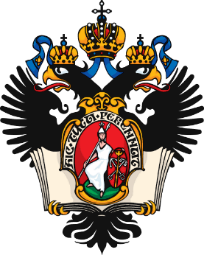 Выпускная квалификационная работа на тему:Особенности переживания одиночества
приемными родителямиОсновная образовательная программа магистратуры по направлению 37.04.01– ПсихологияВМ.5730.2020 «Психология личности»Профиль «Индивидуальное психологическое консультирование»Санкт-Петербург
2022АННОТАЦИЯ	В данной работе исследуются особенности переживания одиночества приемными родителями на разных этапах становления приемной семьи. Исследование проводилось в два этапа. На первом этапе в исследовании приняли участие кандидаты в приемные родители, заканчивающие школу приемного родителя – 20 человек. На втором этапе, в исследовании, приняли участие приемные родители - 15 человек. Измерялось актуальное переживание одиночества до приема ребенка в семью и после, отношение к одиночеству как к жизненному факту, позитивное одиночество («Дифференциальный опросник переживания одиночества» Е.Н. Осина, Д.А. Леонтьева). У приемных родителей измерялась экзистенциальная исполненность («Шкала экзистенции» К.Орглер, А.Лэнгле), особенности реализации родительской роли («Опросник родительского отношения» А.Я. Варга, В.В. Столин, анализ видеозаписи «свободной» игры), исследовались особенности субъективного восприятия личного опыта (глубинное интервью).								В результате исследования было выявлено отсутствие значимых различий, связанных с особенностями переживания одиночества на разных этапах становления приемной семьи, острого переживания одиночества у большинства респондентов выявлено не было. Преобладающим в реализации родительской роли является эмоциональное взаимодействие. Жизнь приемных родителей является осмысленной. Использование глубинного интервью помогло установить факт, связанный с тем, что переживание одиночества целесообразно исследовать, используя качественные методы исследования.		AnnotationThis paper examines the features of loneliness experienced by adoptive parents at different stages of the formation of a adoptive family. The study was conducted in two stages. At the first stage, the study involved candidates for adoptive parents graduating from the adoptive parent's school – 20 people. At the second stage, 15 adoptive parents took part in the study. The actual experience of loneliness before the child's admission to the family and after, the attitude to loneliness as a fact of life, positive loneliness were measured («Differential questionnaire of loneliness experience» by E.N. Osina, D.A. Leontieva). The adoptive parents' existential fulfillment was measured (the «Scale of existence» by K.Orgler, A.Langle), the peculiarities of the realization of the parental role (the «Questionnaire of parental attitude» by A.Ya. Varga, V.V. Stolin, analysis of the video recording of the «free» game), the peculiarities of the subjective perception of personal experience (in-depth interview) were investigated.										As a result of the study, it was revealed that there were no significant differences associated with the peculiarities of experiencing loneliness at different stages of the formation of a adoptive family, acute loneliness was not revealed in the majority of respondents. Emotional interaction is predominant in the realization of the parental role. The life of adoptive parents is meaningful. The use of in-depth interviews helped to establish the fact that it is advisable to investigate the experience of loneliness using qualitative research methods.ВВЕДЕНИЕИзучение современных исследований, позволяет сделать сделать вывод о том, что вопрос связанный с переживанием чувства одиночества, на сегодняшний день, является достаточно актуальным. Необходимо отметить, что психологических исследований, в которых наиболее полно была бы отражена специфика феномена одиночества крайне мало. Характерна двойственность относительно рассмотрения состояния одиночества, с одной стороны, одиночество рассматривается как ресурс, а с другой стороны, как дефицит. На сегодняшний день, переживание одиночества рассматривается в связи с негативной и позитивной направленностью, субъективным восприятием, в контексте жизненных ситуаций.							Анализируя информацию научных статей, за последние десять лет, можно сделать вывод о том, что, переживание одиночества исследуется в качестве одного из мотивационных факторов принятия ребенка в семью.  Данный мотив связан с тем, что, принимая ребенка в семью, приемный родитель пытается обрести близкого человека, стремится к установлению эмоциональной связи с ребенком. Исследование особенностей переживания одиночества приемными родителями является важным для понимания, так как оказывает существенное влияние на особенности становления приемной семьи, формирования детско-родительских отношений.								Рассмотрение решения о принятии ребенка в семью, в ракурсе переживания одиночества, позволяет сделать предположение о том, что формирование эмоционально близкой связи с ребенком, прохождение опыта, связанного с реализацией родительской роли, является способом, с помощью которого приемный родитель стремится справиться с психологическим дисбалансом и при наличии осознанной готовности к реализации родительской роли, данный опыт приводит к положительным изменениям, необходимому личностному росту.											В данном исследовании описываются особенности переживания одиночества приемными родителями на разных этапах становления приемной семьи. Исследуются особенности переживания одиночества до принятия ребенка в семью и после, описываются особенности реализации родительской роли приемными родителями, описывается субъективное восприятии личного опыта приемными родителями, сопоставляются исследования особенностей переживания одиночества качественными и количественными методами. Oбъект исследования: переживание одиночества			Предмет исследования: особенности переживания одиночества приемными родителями в связи с приемом ребенка в семью			Цель: изучить особенности переживания одиночества приемными родителями в связи с приемом ребенка в семью					Задачи:											Провести обзор научной литературы с целью разработки концептуальных основ эмпирического исследования.Изучить особенности переживания одиночества приемными родителями до принятия ребенка в семью.					 Выявить особенности переживания одиночества приемными родителями после принятия ребенка в семью.Определить особенности связи переживания одиночества приемными родителями и приема ребенка в семью.Определить особенности взаимосвязи переживания одиночества и субъективной оценки качества своей жизни приемными родителями в связи с приемом ребенка в семью.Гипотеза: приемные родители по – разному переживают одиночество в связи с этапами принятия ребенка в семью.Частные гипотезы:										1)	Особенности переживания одиночества у приемных родителей взаимосвязаны с полом.										2)	Особенности переживания одиночества взаимосвязаны с субъективной оценкой качества своей жизни приемными родителями.	Актуальность изучения переживания одиночества, в связи с принятием ребенка в семью, обусловлена тем, что отсутствуют отдельные исследования, связанные с изучением данной проблемы, при этом есть необходимость научного понимания особенностей переживания одиночества приемными родителями, ввиду их влияния на реализацию родительской приемными родителями и особенностями формирования детско – родительских отношений.Научная значимость обусловлена теоретическим и эмпирическим изучением проблемы особенностей переживания одиночества и принятием ребенка в семью. Практическая значимость: результаты исследования могут быть использованы в деятельности учреждений и служб, занимающимися работой, связанной с приемными семьями, а также, в процессе подготовки приемных родителей к принятию ребенка в семью.Методы исследования:										1) Анализ видеозаписи «свободной» игры (с использованием международной методики ICDP)								2) Глубинное интервью										3) «Дифференциальный опросник переживания одиночества» Е.Н. Осина, Д.А. Леонтьева											4) «Опросник родительского отношения» А.Я. Варга, В.В. Столина		5) «Шкала экзистенции» А. Лэнгле, К. Орглер (в адаптации Кривцовой С.В., 2009)					Основная частьГлава 1. Теоретический анализ подходов к исследованию особенностей переживания одиночества и особенностей формирования приемной семьи1.1 Одиночество			1.1.1 Определение концепта одиночестваОпределение концептуальных основ одиночества целесообразно начать с описания его базовых, ключевых характеристик.					Одной из ключевых характеристик одиночества, является то, что данный феномен носит социально-психологический характер. Исторически сложилось, что человек живет в социуме, реализует себя через него, формируя собственную уникальную социальную реальность. Посредством общения с другими людьми, человек более полно формирует представление о себе, об окружающем мире, формирует эмоционально близкие связи с другими, которые, в свою очередь, позволяют ему чувствовать принятие со стороны окружающих, создавать среду для формирования и реализации собственного жизненного плана. Для субъективного психологического благополучия человеку, важно устанавливать эмоционально близкие контакты. 							Исследования психологов давно установили, что наличие или отсутствие отношений может влиять на физическое и психическое здоровье в худшую или лучшую сторону. Паула Пьетромонако, доктор философии, социальный психолог, отмечает тот факт, что социальные связи, их качество могут влиять на здоровье, настроение, мотивацию и навыки совладания со стрессом [63]. 		Таким образом, потребность в общении, потребность быть частью группы является одной из основополагающих потребностей человека, которая напрямую связана с особенностями переживания одиночества, и подчеркивает его социальный характер [1].										Другой, немаловажной характеристикой, которая подчеркивает социальный характер одиночества, является то, что в большинстве работ одиночество чаще всего рассматривается в связи с изоляцией, в контексте наличия либо отсутствия социальных связей, эмоционально близких контактов, наличной жизненной ситуации. Исследование современных работ позволяет выделить два вида изоляции: социальную и эмоциональную .		Социальная изоляция связана с основными социальными характеристиками, зависит от наличной жизненной ситуации [10].			Социальные характеристики одиночества чаще всего связаны с такими критериями как возраст, семейное положение, наличие профессиональной занятости у человека. 										Одной из значимых характеристик, является тот факт, что переживание одиночества не зависит от возраста, человек может ощущать себя одиноким в любом возрасте. Разница заключается лишь в том, что на разных возрастных этапах одиночество переживается по-своему [15]. Исследования направленные на изучение переживания одиночества на разных возрастных этапах отмечают, что одиночество частично связано с развитием, а частично с социокультурными механизмами [60]. Изменение ролей, ценностей, идеалов, социальной ситуации, каждого возрастного этапа может оказывать влияние на субъективное переживание одиночества.								Существенное влияние на переживание одиночества оказывает семейное положение человека [51]. Люди, проживающие уединенно чаще, испытывают негативные эмоции, связанные с переживанием одиночества. Однако, при отсутствии эмоциональной близости, люди, находящиеся в браке, могут испытывать эмоции, связанные с переживанием одиночества, в связи с чем, супругами может быть принято решение о принятии ребенка в семью.		Исследования подтверждают тот факт, что на переживание одиночества оказывает влияние наличие или отсутствие занятости у человека [40]. Профессиональная деятельность позволяет человеку чувствовать свою вовлеченность в социум, контактировать с другими людьми.				На основании вышеизложенной информации, можно сделать вывод о том, что социальный контекст, включенность в определенную социальную группу оказывают влияние на особенности переживания одиночества. Таким образом, важно отметить тот факт, что переживание одиночества носит социальный характер и требует рассмотрения в контексте наличной жизненной ситуации.	Особенности вышеописанных характеристик заключаются в том, что они напрямую связывают человека с социумом, способствуют удовлетворению человеком потребности быть частью группы, поддерживать контакт с окружающими. Нарушение взаимодействия с общественным миром приводит к возникновению психологического дисбаланса следствием которого является самодистанцирование от социальных и эмоциональных контактов, которое, в свою очередь, требует определенного способа совладания с ним.				Психологический характер одиночества связан с особенностями его восприятия, способами совладания, личностными характеристиками.	Особенности восприятия одиночества подчеркиваются теми исследованиями, в которых было установлено, что определенные установки, предвзятые интерпретации различных ситуаций, своего положения в обществе, эмоционального состояния влияют на восприятие собственных переживаний, связанных с одиночеством.										 Проанализируем с этой точки зрения исследование, которое было направлено на переосмыслении времени, проведенного в одиночестве. На основании данных, полученных в ходе исследования, можно сделать вывод о том, что испытуемые, которые перед тем как провести 10 минут в одиночестве читали литературу о преимуществах одиночества, испытали меньшее снижение позитивного одиночества, чем участники в контрольной группе [69]. Это говорит нам о том, что переосмысление времени уединения, повысило устойчивость к ухудшению позитивного настроения.							Наличие исследований, которые подтверждают тот факт, что вмешательство на основе осознанности приводит к облегчению, связанному с переживанием одиночества [68] доказывает, что переживание одиночества носит субъективный характер и зависит от установок, убеждений, осознанности.		Большое значение играет самовосприятие человеком своего одиночества [17]. Чаще всего оно рассматривается как признак личной слабости, неполноценности, может быть воспринято как «социальное клеймо».	Переживание одиночества может быть связано с разными аспектами жизни личности: внутриличностное одиночество – человек отрицает себя, свои переживания, эмоции, межличностное одиночество, когда близкие люди становятся чуждыми, экзистенциальное одиночество – когда все что было значимо ранее теряет интерес, происходит потеря эмоциональной связи с окружающими.											Также необходимо отметить, что психологический характер одиночества связан с определенными личностными характеристиками самой личности. Личностные характеристики могут являться причиной социальной и эмоциональной изоляции от других людей, с чем и связано переживание и принятие одиночества самой личностью.								Исходя из анализа вышеизложенного материала, можно сделать вывод о том, что переживание одиночества связано не только с отсутствием социальных связей, но и с наличием определенных установок, убеждений, предвзятых интерпретаций социальных ситуаций, личностных особенностей, что подчеркивает тот факт, что одиночество является социально-психологическим феноменом.												В рамках нашей работы, описывая психологический характер одиночества, целесообразно отметить тот факт, что одиночество связано с определенным психологическим дисбалансом, который возникает и переживается личностью в результате влияния определенных жизненных обстоятельств. Чаще всего, в результате данного дисбаланса, личность переживает отчуждение от мира, от себя или от других, что отражает не только социально-психологическую природу данного феномена, но и его субъективный характер.						Эмоциональные переживания, связанные с одиночеством, могут носить как объективный, так и субъективный характер [71]. Субъективный характер отражается в том, что человек чувствует свою отчужденность от других людей, в результате чего не может установить близкие контакты с окружающими, от мира, в результате чего, те события, которые раньше имели значение, перестают иметь какую-либо значимость или от себя, собственные переживания становятся чуждыми. Объективный характер заключается в том, что рядом с человеком нету близких людей, с которыми у него установлены эмоционально близкие отношения.												Важно отметить тот факт, что с одной стороны человек нуждается в одиночестве, а с другой стороны, переживая одиночество, он ощущает собственную изолированность.									Таким образом, можно отметить, что одиночество связано с разными сферами жизни личности, отражает эмоциональное состояние человека по отношению к себе, окружающему миру, значимым другим.				Определенное эмоциональное состояние, связанное с переживанием одиночества, требует от личности определенного отношения к данному состоянию. 											Важным является тот факт, что субъективное восприятие одиночества определяет способы совладания с ним [24].  Совладание может происходить через вытеснение, отрицание либо попытку установления межличностных поверхностных контактов, одним из способов совладания с одиночеством может быть решение о принятии ребенка в семью.  В связи с чем, можно говорить о том, что одиночество является вызовом, на который человеку надо ответить. Если человек отвечает на этот вызов, он познает себя, устанавливает продуктивные взаимоотношения с окружающими. Если человек не может ответить на этот вызов, у него появляется отчужденность по отношению к самому себе, возникает дефицит общения, положительных взаимоотношений с другими людьми [27].	Сегодня одиночество рассматривается с разных позиций, как психоэмоциональное состояние, которое возникает у человека, в связи с отсутствием близких эмоциональных связей, как результат определенной социальной ситуации, как способ адаптации к социальной ситуации, как качество состояния сознания личности [50].							Необходимо отметить тот факт, что переживание одиночества может быть связано как с физической изоляцией, так и с добровольным уединением. В случае, когда одиночество является вынужденным оно может быть причиной возникновения различных психологических и физиологических нарушений.		В связи с чем выделяют болезненное одиночество, болезненное одиночество сопровождается негативными переживаниями и позитивное одиночество, которое является ресурсом для личности.					Из вышеприведенного анализа со всей очевидностью следует, что основными характерными особенностями переживания одиночества является психологический дисбаланс, в основе которого лежит переживание отчуждения от себя, от мира или от других людей, данный дисбаланс может возникать как в результате влияния определенных объективных обстоятельств, так и в результате субъективных причин. Таким образом можно говорить о социальном и эмоциональном одиночестве [46].								Следует отметить, что многочисленные исследования отмечают характерную двойственность относительно состояния одиночества, с одной стороны, одиночество рассматривается как ресурс, а с другой стороны, как дефицит [21].  На сегодняшний день, переживание одиночества рассматривается в связи с негативной и позитивной направленностью, субъективным восприятием, в контексте жизненных ситуаций [48]. 						Одни авторы утверждают, что переживание чувства одиночества связано с позитивной направленностью, и представляют одиночество как позитивный ресурс, который связан с творческой деятельностью, личностным развитием, самосовершенствованием, переживанием спокойствия, удовлетворения, умиротворенности [34]. Одиночество способствует личностному развитию. Переживая одиночество человек более полно познает себя, познает свой внутренний мир.												 Согласно исследованию, которое было направлено на изучение эмоционального и когнитивного компонента представлений об одиночестве у молодых людей, респонденты, в своих характеристиках отмечали временный и обратимый характер данного состояния, желание самого человека побыть наедине с самим собой, время отдыха от внешнего мира, необходимое и естественное состояние для человека [5]. Это подтверждает тот факт, что переживание одиночества зависит от контекста жизненной ситуации. Восприятие одиночества как возможности побыть наедине с собой, отдохнуть от внешнего мира ещё раз подтверждает тот факт, что одиночество может быть ресурсом.  												Однако, исследователей, которые занимаются изучением одиночества, в связи с позитивной направленностью, мало.						Большинство исследований связано с негативной направленностью переживания чувства одиночества. Во многих исследованиях изучаются защитные факторы и факторы риска одиночества. Одиночество чаще всего рассматривается в связи с переживанием депрессии, тревоги, в качестве причины психических заболеваний. Ощущение покинутости, ненужности, утраты эмоциональной связи являются доминирующими переживаниями [62].		Согласно исследованием, которые были проведены Джулианной Хот-Лунстад, отсутствие социальных связей увеличивает риски для здоровья так же, как расстройство, связанное с употреблением алкоголя [64]. Исследования, проведенные группой ученых факультета психологии из США, Китая, Канады, доказали тот факт, что между одиночеством и тревожными симптомами есть положительная связь и частичная связь между одиночеством и депрессивными симптомами [73].										Осознание и переживание одиночества часто сопровождается тревогой, которая основана на страхе быть не принятым. Страх быть не принятым связан с переживанием собственной отчужденности от себя, от других или от мира. Он стимулирует личность принимать решения, направленные на снижение тревоги. Данное поведение может быть связано с установлением поверхностных контактов, принятием решения взять ребенка в семью.				Многие исследователи отмечают тот факт, что одиночество является фундаментальным фактом человеческого существования. Принятие собственной отделенности от других людей, осознание себя как отдельного индивида, сопровождаются установлением более глубоких взаимоотношений с окружающим миром [43]. Нахождение в одиночестве способствует более полной и глубокой проработке своих переживаний, эмоций.					Следует отметить, что в связи с позитивной направленностью одиночество рассматривается с позиции уединения, а в связи с негативной направленностью одиночество рассматривают с позиции изоляции. Отличие уединения от изоляции заключается в том, что уединение рассматривается человеком как ресурс для личностного развития, а изоляция воспринимается человеком как травмирующая, сопровождается негативными эмоциональными реакциями, переживается как собственная непохожесть на других, не вовлеченность в связи с другими, несоответствие между желаемым и фактическим уровнем связей.		Это состояние может иметь место как в состоянии физической изоляции, так и в присутствии других людей, но без психологического контакта с ними [65].	Джулианна Хот-Лунстад, доктор философии, профессор психологии, отмечает что изоляция определяется количеством социальных отношений, а одиночество «считается скорее субъективным переживанием или восприятием изоляции, несоответствие между желаемым и фактическим уровнем социальных связей». В обоих случаях одиночество может быть добровольно выбранным либо вынужденным.											Наличие исследований, подтверждающих факт, как позитивной, так и негативной направленности одиночества позволяют говорить о том, что одиночество является индивидуальным переживанием, которое обусловлено наличной жизненной ситуацией и определенной группой факторов.			Таким образом, на основании вышеизложенного материала, можно сделать вывод о том, что одиночество является многогранным, социально-психологическим феноменом.	 								Оно зависит от социальных ситуаций, возраста, занятости, семейного положения, наличия определенных установок, убеждений, относительно состояния, связанного с переживанием одиночества.						Основным концептом одиночества, является то, что данное переживание связано с психологическим дисбалансом, который характеризуется переживанием отчуждения личности по отношению к самой себе, к другим людям или к миру.									Необходимо отметить, что переживания, связанные с одиночеством, могут возникать как при наличии социальных контактов, так и при их отсутствии. Человек, который имеет небольшое количество социальных контактов, может не чувствовать себя одиноким, в тоже время у человека, который имеет большое количество контактов могут возникать переживания, связанные с одиночеством. Таким образом, одиночество по своей природе может быть, как социальным, так и эмоциональным.										Исходя из вышеизложенного, можно сделать вывод о том, что одной из ключевых характеристик переживания одиночества является наличие социальных контактов, основанных на эмоциональной близости, которая характеризуется личностью как удовлетворяющая.					Другой важной характеристикой переживания одиночества является наличие определенных установок, убеждений относительно состояния одиночества.												В связи с тем, что одиночество в большей степени воспринимается в обществе как «социальное клеймо», осознание человеком своего одиночества, приводит к тревоге, которая связана со страхом быть непринятым. Испытывая тревогу, человек пытается с ней совладать путем установления поверхностных контактов, путем принятия решения о приеме ребенка в семью, предполагая, что это поможет обрести эмоционально близкие взаимоотношения, справиться с тревогой, связанной с переживанием одиночества.						Важно отметить, одиночество – индивидуальное переживание. Для одной личности одиночество является ресурсом, а для другой - одиночество связано с болезненными переживаниями.								Третьей важной характеристикой переживания одиночества является личностное отношение.										На основании проведенных исследований, было установлено, что осознанность и переосмысление времени, проведенного в одиночестве, влияет на личностное отношение и эмоциональные переживания, связанные с одиночеством.											Таким образом можно говорить о том, что одиночество является вызовом, с которым надо совладать, в результате совладания с данным вызовом, переживание одиночества может стать ресурсным для личности.				 На основании вышеизложенного, мы сформулировали определение одиночества, которое будет использоваться нами в ходе проведения нашего исследования:											Одиночество – это субъективное переживание, которое возникает в результате определенного психологического дисбаланса, характеризующегося переживанием отчуждения от себя, от мира или от других людей.			Из вышеприведенного анализа со всей очевидностью следует, что:		1) Одиночество имеет субъективный характер, может быть добровольно выбранным (уединение) либо вынужденным (физическая изоляция), в связи с чем сопровождается определенными эмоциональными переживаниями;		2) Наличие определенных установок, убеждений и личностных особенностей влияют на восприятие и переживание одиночества, на выбор способа совладания с ним;										3) Осознание одиночества может вызывать тревогу, которую человек стремится снизить путем установления поверхностных контактов, путем принятия решения о приеме ребенка в семью;	
	3) В связи с  позитивной направленностью, является ресурсом для личностного развития человека, его творческой активности;				4) В связи с  негативной направленностью, связано с переживанием чувства изоляции, собственной не вовлеченности в связи с другими людьми; дефицит в социальных и межличностных отношениях, которые субъект определяет как неудовлетворяющие его потребности;					5) Негативные эмоциональные реакции, связанные с одиночеством, могут быть обусловлены  тем, что «одиночество» воспринимается как социальное клеймо, вредит самооценке рассматривается как признак личной слабости, неполноценности; связано с переживанием чувства изоляции, собственной не вовлеченности в связи с другими людьми; 							6) Признание и принятие человеком фундаментального факта собственного одиночества способствует его личностному развитию, установлению продуктивных взаимоотношений установлению продуктивных взаимоотношений с другими людьми, познанию и принятию себя;			Для дальнейшего анализа считаем целесообразным отобразить позиции представителей разных научных подходов.							Представители психодинамического, интеракционисткого, когнитивного, феноменологического и социологического подходов, негативно оценивают состояние одиночества [30]. 								Представители инетракционисткого подхода рассматривают переживание одиночества в связи с определенными социальными ситуациями и личностными характеристиками человека, количество и качество взаимодействий человека с другими людьми, может вызывать у человека определенные эмоциональные переживания, связанные с чувством одиночества и изолированности.			Для представителей когнитивного подхода, ключевым в рассмотрении переживания одиночества является познание.  Если человек осознает, что он одинок, он почувствует свое одиночество, если человек не признаёт своё одиночество, он не будет его переживать.						Ключевыми идеями представителей феноменологического направления являются идеи, связанные с идеалами, которые были созданы обществом. Основная идея этого подхода заключается в том, что, если человек чувствует себя «не похожим» на других, не таким как все, у него возникнет чувство переживания одиночества. «Не похожесть на других», переживания чувств, связанных с этим переживанием, является содержанием одиночества.			В социологическом подходе личность находится под влиянием социальной реальности. Одиночество связывается с определенными социальными факторами и трактуется как качество личности.				Экзистенциальное направление, переживание одиночества, трактуется как необходимое условие для формирования и развития личности. Личность исследуется через ее потенциальную возможность находиться в одиночестве. Экзистенциальное направление, выделяет одиночество в качестве необходимого элемента экзистенции. человека, который способствует раскрытию внутреннего мира и становлению личности. Представители экзистенциального подхода считают, что человеку необходимо дать возможность осознать свое одиночество и примириться с ним.									Анализируя данные научные подходы, можно сделать вывод о том, что понятие одиночества описывается с разных позиций. Представители интеракционисткого подхода объясняют возникновение и переживание чувства одиночества в связи с социальными ситуациями и личностными характеристиками человека, представители когнитивного подхода связывают переживание одиночества с познанием, представители феноменологического подхода переживание одиночества объясняют как чувства «непохожести» на других, связывают переживание чувства одиночества с идеалами, представители социологического подхода переживание одиночества связывают с социальными факторами и объясняют одиночество как качество личности, а представители экзистенциального направления выделяют одиночество в качестве необходимого элемента для развития и становления личности.				В связи с чем, можно сделать вывод о том, что феномен одиночества отличается сложностью и неоднозначностью в плане научного определения и индивидуального осмысления его исследователем.						В своем исследовании мы будем придерживаться экзистенциальной модели переживания одиночества.1.1.2 Экзистенциальная модель переживания одиночестваОдиночество является одним из основных вопросов, который интересует представителей экзистенциального направления. С точки зрения данного направления, свобода быть самим собой является одним из ключевых понятий. Более полно ощущается в минуты, когда личность освобождается ото всех масок [3].												 	Проблемы смысла, одиночества, свободы, ответственности, смерти – стимулируют развитие личности. Однако, столкновение с этими проблемами, зачастую является болезненными [28]. Подлинное существование личности является основанием экзистенциальной модели переживания одиночества. Постижение своей подлинности происходит в результате конфронтации с данностями бытия, которая представлена борьбой. Борьба, в свою очередь, сопровождается переживанием и принятием ответственности и свободы за своё бытие												Следует подчеркнуть, что представители экзистенциального направления характеризуют человеческую реальность как уникальную и субъективную. При этом, на протяжении жизни каждый человек формирует определенное личное отношение к миру, формирует свое бытие [31]. На формирование личности и её бытия оказывают влияние основные феномены человеческого существования, которые в экзистенциальной психологии представлены как данности [6]. Данности существования понимаются как неизбежные, неотъемлемые составляющие бытия человека.									Необходимо отметить, что на протяжении жизни личность вступает в конфронтацию с этими данностями. В результате конфронтации осуществляется поиск ответов на вопросы, которые связанны с основными феноменами человеческого существования. Поиск ответов на вопросы, является достаточно трудным, сопровождается определенными эмоциональными переживаниями, личностными изменениями. Человек осознает, что он является творцом своей собственной жизни. Это осознание всегда сопровождается переживанием одиночества в связи с тем, что происходит отказ от веры, что кто-то другой управляет твоей жизнью, охраняет твоё существование. В связи с чем, человек переживает состояние заброшенности, как будто почва ушла под ногами.		Таким образом, наличие конфронтации, которая возникает в результате поиска ответов на вопросы, можно классифицировать как экзистенциальный вызов. Вызов, который требуют личного, индивидуального ответа, требует определенного выбора, принятия ответственности. Отвечая на экзистенциальный вызов определенным образом, личность делает выбор, который влияет на её Я, на её взаимоотношения с окружающим миром.		Переживание одиночества рассматривается в качестве одной из данностей человеческого существования [14]. Оно составляет неотъемлемую часть природы человека, внутренне, бытийно, присутствует в жизни каждого человека. Именно переживание одиночества способствует приближению личности к собственной подлинности, обретению своего истинного «Я».				Человек одинок с рождения и одинок на протяжении всей жизни, но необходимо отметить, что развитие личности происходит путем коммуникативных взаимодействий, под влиянием окружающей среды. В связи с чем, можно говорить о том, что одиночество является продуктом структуры «человек-мир» [19]. Понимается как неизменное, постоянное свойство человека. Вовлеченность в повседневную жизнь может привести к усилению чувства одиночества в дальнейшем [70].								Потребность в межличностном взаимодействии, в принадлежности к какой-либо группе, является базовой. Однако, усиленная вовлеченность в повседневную жизнь, может привести к тому, что человек потеряет связь с самим собой и будет жить без связи со своей подлинной сущностью, что может привести к потере смысла существования. Взаимодействие с другими людьми оказывает влияние на человека, перестраивает его внутренний мир, который под влиянием другого превращается во враждебный, отчужденный, что ведет к опасности, конфликту, отдаляет личность от своей подлинности [20]. Оценка другого является значимой, влияет на саму личность, на её внутренний мир. Особо острой является потребность добиться признания другого. Другой влияет на формирование представлений об образе нашего «Я», но подлинная суть доступно только самой личности [11]. В результате чего другой вмешивается в мой внутренний мир, оказывает на него влияние в связи с чем подлинность «Я» становится размытой, неопределенной. 						Необходимо отметить факт, который свидетельствует о том, что при появлении ребенка в семье, у матери происходит слияние с ребенком, границы «Я» становятся размытыми. Принимая ребенка в семью, при успешной адаптации, формируются истинные детско-родительские отношения, которые приводят к тому, что происходит слияние матери с ребенком. Таким образом возникает иллюзорное решение проблемы, связанное с преодолением переживания одиночества.										Человек ищет подтверждения ценности своей личности путем коммуникативного взаимодействия с другими людьми. У таких людей преобладающей ориентацией является нарциссическая ориентация. Если человек не находит подтверждения ценности своей личности, одиночество будет переживаться им тягостно [22]. Самоуважение людей с нарциссической ориентацией поддерживается путем подтверждения со стороны социума. В связи с тем, что нарциссическая личность подтверждает свою ценность путем коммуникативного взаимодействия с другими, именно в этом и находится предпосылка формирования дальнейшего враждебного отношения к окружающему миру одинокого человека.							Одиночество предполагает самостоятельный выбор ценностей, идеалов. Ничто не дано в мире заранее, в виде устойчивой почвы. Принятие данного факта требует мужества и определенных волевых усилий, в связи с тем, что данный факт предполагает личную ответственность за свою жизнь, за своё существование.  Одиночество является экзистенциальным вызовом, в связи с тем, что приближение к собственной подлинности, обретения своего истинного «Я» неизбежно связано с давлением жизненных обстоятельств и оценок социума, противостояние им требует мужества, что позволяет классифицировать переживание одиночества как экзистенциальный вызов.				Страх одиночества является одним из базовых страхов в экзистенциализме [58]. Причины возникновения страха, связанного с переживанием одиночества могут быть разные. Причиной страха может выступать неуверенность личности в себе, непринятие своей индивидуальности. В слабых формах одиночество предстает как скука, в сильных формах может переживаться как боль. Экзистенциалисты призывают человека к борьбе со своими страхами, в результате которой человек приблизиться к своей подлинности. Таким образом отказ от борьбы расценивается как проявление слабости, трусости.			Следует отметить, что одним из важных вопросов является вопрос, связанный с тем, что человек не знает себя. Создание человеком своего образа осуществляется наугад. Ощущая свою пустоту человек стремится заполнить её посредством взаимодействия с другим, в результате чего возникают ложные пути познания. Ложный путь познания приводит к формированию ложных представлений, в связи с чем человеку необходимо проводить время в одиночестве [42]. Одиночество понимается как свобода, посредством нахождения в одиночестве человек может избавиться от влияния других людей, сохранить свою свободу. Это способ остаться верным себе.				Для того, чтобы оставаться верным себе, необходимы определенные условия, и знания человека о себе. Именно знание помогает в дальнейшем развиваться самопознанию. Самопознание приводит к наиболее полному самосознанию, наиболее подготовленный к самосознанию человек, это человек, который переживает одиночество, посредством которого он становится ближе к себе, учится распознавать свои подлинные желания, интересы и чувства. Одиночество позволяет человеку сконцентрировать всё внимание на себе, следствием чего является работа над собой.						Таким образом можно говорить о том, что посредством одиночества человек противопоставляет себя окружающей среде, одиночество требует принятия. Принятие одиночества не требует полной социальной изоляции [52]. 	Одиночество приобретает смысл, который связан с более глубинным пониманием того, что различные объекты и явления значат для человека и носит личностно-созидательный смысл.		 						Находясь в одиночестве, личность не испытывает на себе влияние других людей, что позволяет наиболее полно анализировать свои интересы, желания, постигать свой внутренний мир.							Благодаря переживанию одиночества личность постигает себя, свой внутренний мир, формирует определенное отношение к базовым вопросам, связанным с человеческим существованием. Принятие своего одиночества способствует развитию и формированию личности.	В качестве внутреннего дополнительного условия человеку понадобится мужество, уверенность в себе.	В связи с тем, что одиночество является одним из основных феноменов человеческого существования, основой любого индивидуального бытия, посредством одиночества личность постигает свой внутренний мир, себя можно говорить о том, что человеческое существование представляет собой рефлексивное сознание, человек не может избавиться от своего одиночества, он может только ослабить его или разделить с другим одиночеством. Столкновение с ним болезненно, поэтому личность склонна защищаться от него, что может приводить к иллюзорному решению проблемы.					Как хорошо известно, причины одиночества экзистенциалисты видят в условиях человеческого бытия, одиночество является данностью. Эта данность не рассматривается как патология, а рассматривается как необходимое условие для формирования и развития личности, формирования индивидуальности.		Логика рассуждения приводит к тому, что необходимо осознать и принять своё одиночество. Умение принять своё одиночество можно классифицировать как признак личностной зрелости. Одним из индикаторов подлинности существования может быть переживания экзистенциальной вины, что человек не живет подлинной жизнью.								Принятие данного факта и ответственности сопровождается личностными изменениями и возможностью привносить в свой мир осмысленность и порядок. Принятие на себя ответственности за свою жизнь, своё бытие, является достаточно непростым решением и сопровождается личностными изменениями, эмоциональными переживаниями, которые вызывают страх и тревогу, в связи с потерей почвы под ногами.										В результате переживания одиночества человек обретает внутреннюю силу и свободу, осмысленное и ответственное бытие.					На основании вышеприведенного анализа можно представить экзистенциальную модель переживания одиночества. Одиночество является одним из ключевых понятий экзистенциального направления. Основанием экзистенциальной модели переживания одиночества является подлинное существование личности в мире. Проблемы смысла, свободы, ответственности, одиночества, смерти – способствуют развитию личности, однако, столкновение с ними зачастую является болезненным. С точки зрения представителей экзистенциального направления, постижение своей подлинности, познание своего внутреннего мира связано с конфронтацией с основными данностями человеческого существования. Конфронтация представлена борьбой, сопровождается определенными эмоциональными переживаниями, личностными изменениями, принятием ответственности и свободы за своё бытие.												Человек рождается одиноким и покидает этот мир одиноким, но его развитие происходит путем коммуникативных взаимодействий, а потребность в межличностных контактах и принадлежность к социуму является одной из базовых потребностей.	 Взаимодействие с другими людьми оказывает влияние на человека, перестраивает его внутренний мир, который под влиянием другого превращается во враждебный, отчужденный, что ведет к опасности, конфликту, отдаляет личность от своей подлинности [2]. Оценка другого является значимой, влияет на саму личность, на её внутренний мир. Особо острой является потребность добиться признания другого. Другой влияет на формирование представлений об образе нашего «Я», но подлинная суть доступно только самой личности.											Одиночество предполагает самостоятельный выбор ценностей, идеалов. Ничто не дано в мире заранее, в виде устойчивой почвы. Принятие данного факта требует мужества и определенных волевых усилий, в связи с тем, что данный факт предполагает личную ответственность за свою жизнь, за своё существование.  Одиночество является экзистенциальным вызовом, в связи с тем, что приближение к собственной подлинности, обретения своего истинного «Я» неизбежно связано с давлением жизненных обстоятельств и оценок социума, противостояние им требует мужества, что позволяет классифицировать переживание одиночества как экзистенциальный вызов.					Страх одиночества является одним из базовых страхов в экзистенциализме. Одним из способов преодоления страха, связанного с переживанием одиночества является принятие его как базисного состояния бытия. Принятие одиночества позволяет уйти от социальной обыденности, обрести жизненный смысл. Переживание одиночества открывает человеку его духовное богатство, позволяет соприкоснуться со своей подлинной сущностью.	Причиной возникновения негативных эмоциональных переживаний, связанных с одиночеством может быть эгоистическое, инфантильное отношение к миру. Принятие одиночества свидетельствует о степени зрелости личности, для зрелой личности характерно принятие одиночества, нахождение ресурсов в связи с отсутствием влияния социума. Одиночество способствует самоуглублению, установление более крепких связей с окружающим миром, в то время как постоянные коммуникативные взаимодействия могут способствовать только отчуждению и изоляции людей друг от друга.					Необходимо отметить, что причины одиночества экзистенциалисты видят в условиях человеческого бытия, одиночество является данностью. Эта данность не рассматривается как патология, а рассматривается как необходимое условие для формирования и развития личности, формирования индивидуальности.		Таким образом необходимо осознать и принять своё одиночество. Умение принять своё одиночество можно классифицировать как признак личностной зрелости. Одним из индикаторов подлинности существования может быть переживания экзистенциальной вины, что человек не живет подлинной жизнью.	Принятие данного факта и ответственности сопровождается личностными изменениями и возможностью привносить в свой мир осмысленность и порядок.	На основании вышеизложенного, можно сделать следующие выводы:Одиночество - это субъективное переживание, которое возникает в результате определенного психологического дисбаланса, характеризуется переживанием отчуждения от себя, от мира или от других людей. Одиночество имеет субъективный характер, может быть добровольно выбранным (уединение) либо вынужденным (физическая изоляция), в связи с чем сопровождается определенными эмоциональными переживаниями. Наличие определенных установок, убеждений, культурных особенностей влияют на восприятие и переживание одиночества, на выбор способа совладания с ним.	 Осознание одиночества может вызывать тревогу, которую человек стремится снизить путем установления поверхностных контактов, принятием решения взять на воспитание ребенка.Выделяют позитивную направленность и негативную направленность переживания одиночества: в связи с позитивной направленностью, является ресурсом для личностного развития человека, его творческой активности, в связи с негативной направленностью, связано с переживанием чувства изоляции, собственной не вовлеченности в связи с другими людьми; дефицит в социальных и межличностных отношениях, которые субъект определяет, как неудовлетворяющие его потребности. Негативные эмоциональные реакции, связанные с одиночеством, могут быть обусловлены тем, что «одиночество» воспринимается как социальное клеймо, вредит самооценке рассматривается как признак личной слабости, неполноценности; связано с переживанием чувства изоляции, собственной не вовлеченности в связи с другими людьми. Основанием экзистенциальной модели переживания одиночества является подлинное существование личности.Переживание одиночества является одной из данностей человеческого существования, на протяжении жизни человек вступает в конфронтацию с этой данностью, посредством переживания одиночества личность приближается к своей подлинности.Человек рождается одиноким и покидает этот мир одиноким, но на протяжении жизни его развитие происходит путем коммуникативного взаимодействия, человек постоянно находится в социуме, что может являться предпосылкой для возникновения страха и тревоги, связанной с переживанием одиночества.	Решение о приеме ребенка в семью, может быть обусловлено страхом и тревогой, которые связанны с переживанием одиночества.Коммуникативные взаимодействия предполагают влияние другого на внутренний мир человека, что делает его Я размытым, в результате чего человек может утратить смысл жизни.	В связи с тем, что одиночество является одной из базовых данностей, необходимо его принять, принятие одиночества способствует постижению собственного внутреннего мира, обретению подлинности, установление гибких взаимоотношений с окружающим миром.	Признание и принятие человеком фундаментального факта собственного одиночества способствует его личностному развитию, установлению продуктивных взаимоотношений с другими людьми, познанию и принятию себя.
1.2 Принятие ребенка в семью1.2.1 Особенности функционирования приемной семьиСемья является значимой сферой для жизни каждого человека, оказывает влияние на психологическое, физиологическое, социальное благополучие личности. Положительные внутрисемейные взаимоотношения основаны на эмоциональной близости, которая формируется в результате межличностного взаимодействия между членами семьи. Таким образом, в семье удовлетворяется потребность личности в эмоциональной близости, эмоциональном контакте.		Одной из актуальных проблем современного общества является проблема, связанная с воспитанием детей-сирот, детей оставшихся без попечения родителей. В результате создания семейной формы воспитания детей-сирот, детей оставшихся без попечения родителей, возникла социальная основа формирования семьи.											На основании проведенных исследований было доказано, что семейная форма воспитания детей-сирот, детей оставшихся без попечения родителей, в отличии от формы воспитания, которая существует в интернатных учреждениях, способствует более успешному развитию личности ребенка по всем направлениям.  											Семья, которая приняла ребенка, оставшегося без попечения своих биологических родителей, носит название «замещающая семья».				«Замещающая семья» подразумевает реализацию профессиональной заботы, связанной с воспитанием и развитием детей, оставшихся без попечения родителей [20]. Она способствует более комфортному процессу социализации ребенка в обществе, влияет на его психическое и физическое благополучие.		На сегодняшний день существуют разнообразные формы, связанные с профессиональной заботой и воспитанием детей, оставшихся без попечения родителей: усыновление, опека, приемная семья [41].					Проводятся разнообразные исследования, направленные на поиск различий и сходств обыкновенной семьи и приемной семьи.				Наше исследование будет направлено на изучение особенностей переживания одиночества в связи с принятием ребенка в приемную семью.		С помощью приёмной семьи, дети-сироты или дети, оставшиеся без попечения родителей, могут обрести достойное воспитание, успешно адаптироваться в обществе, обрести близких людей [59].					В нашем исследовании мы будем использовать следующее определение приемной семьи. Приёмная семья – форма семейного устройства детей-сирот, и детей, оставшихся без попечения родителей, на основании договора о передаче ребенка на воспитание в семью [55]. Специфической особенностью приемной семьи является тот факт, что она имеет социальную основу, а не биологическую. Социальная основа формирования приемной семьи предполагает профессиональную заботу, связанную с воспитанием ребенка. Основной функцией приемных родителей является функция по замещению биологических, кровных родителей [53].										Одной из основных особенностей социальной основы создания приемной семьи, в отличии от биологической, является наличие двустороннего процесса прохождения адаптации как со стороны ребенка, так и со стороны приемных родителей.											Социальная основа создания приемной семьи, предполагает наличие ряда особенностей, которые оказывают влияние на её функционирование. Необходимость заботы о приемном ребенке без сложившегося эмоционального контакта, открытые внешние границы семьи могут приводить к ненормативным кризисам, связанным с формированием семьи и внутрисемейных отношений [32].												 	Функция по замещению биологических, кровных родителей тесно связана с внутренней готовностью к освоению родительской роли, к смене социального статуса. Качество выполнения данной функции зависит от мотивации, личностных особенностей, которые характерны для приемных родителей.		Принятие ребенка в семью сопровождается изменениями, которые связаны с укладом жизни приемных родителей и ребенка [72]. Происходит переориентация ценностей, смена интересов, приемные родители начинают перестраивать свою жизнь в зависимости от потребностей ребенка [44]. Приемный ребенок оказывает влияние на личность родителя.				Своевременная перестройка является одним из критериев, который способствует успешному прохождению адаптации, формированию внутрисемейных отношений [35].								Подавляющее большинство авторов рассматривает процесс адаптации как основной процесс, в результате которого происходит формирование внутрисемейных отношений.	В процессе прохождения этапа адаптации формируются ролевые позиции членов семьи, устанавливаются границы.  		Процесс адаптации носит цикличный, неравномерный и ограниченный во времени характер [45]. Выделяют этапы, характерные для процесса адаптации, которые взаимосвязаны между собой. 						Наиболее известные исследования, связанные с выделением этапов становления приемной семьи это классификация В.Н. Ослон и М.Ф. Терновской. Две классификации связаны с тем, что для стабилизации внутрисемейных взаимоотношений, формирования приемной семьи необходима внутренняя системная перестройка, связанная с приемом ребенка в семью.				Выделяют следующие стадии адаптации ребенка в приемной семье:		I-я стадия – знакомство									Данная стадия связана с введением ребенка в семью. На данной стадии родители стараются заботиться о ребенке, проявляют заботу, исполняют его желания. Ребенок стремится выразить свою любовь физическим контактом, послушанием.												II-я стадия – первичный эмоциональный кризис					Особенности данной стадии связаны с возникновением первого кризиса в детско-родительских отношениях. На этом этапе ребенок понял, что его оставили, что он понравился родителям и у него появляется желание самоутвердиться.	 Прохождение данного кризиса связано с формированием устойчивой эмоциональной связи между приемным родителем и ребенком.		III-я стадия – формирование отношений							После прохождения первого кризиса в детско-родительских отношениях, начинается постепенное принятие образа жизни семьи, формируются навыки общения, особенности межличностного взаимодействия.					IV- я стадия – стабилизация отношений							Итоговый этап адаптации ребенка в приемной семье, в результате которого ребенок полностью интегрируется в семейную систему, образуются крепкие родственные связи [25]. В случае неудачной адаптации приемная семья может прекратить своё существование либо дети полностью замыкаются в себе и не могут сосуществовать с приемными родителями. 						В результате успешного прохождения этапа адаптации между родителем и ребенком формируются истинные детско-родительские отношения. Дальнейшие стадии развития приемной семьи являются аналогичными стадиям развития обыкновенной семьи. Связаны с взрослением детей, переживанием в связи с этим определенных кризисов.								Таким образом можно говорить про то, что процесс адаптации является основой функционирования приемной семьи, влияет на формирование внутрисемейных отношений, определение ролевых позиций, взаимоотношений семьи с социумом.									Формирование внутрисемейных отношений также зависит и от семейной сплоченности, семейной адаптации и коммуникации.				Необходимо отметить тот факт, что семья оказывает влияние на психологическое благополучие личности, характер взаимоотношений между членами семьи [75]. Близкие внутрисемейные отношения основаны на эмоциональной близости, которая отражает уровень семейной сплоченности. Семейная сплоченность способствует полноценному функционированию приемной семьи.										Необходимо отметить, что основные характеристики, которые были выявлены у приемных родителей, после принятия ребенка в семью это повышенная ответственность, подозрительность, оценочная позиция, эмоциональная дистанцированность [9]. В связи с чем, изначально приемные родители более ориентированы на установление семейных правил, границ, норм, что носит более практический характер, чем эмоциональный [29]. В результате чего внутрисемейные отношения характеризуются низким уровнем эмоциональной связи, привязанности, эмоциональная связь и привязанность со стороны приемных детей тщательно скрывается и не выражается [7].			В приемной семье отдельно выделяются супружеские взаимоотношения, взаимоотношения между родителем и ребенком и взаимоотношения между детьми [57].												 Успешное функционирование приемной семьи зависит от мотивов, личностных особенностей, внутренней готовности приемного родителя, ресурсного состояния семейной системы.							 Принимая ребенка в семью, родитель сталкивается с рядом проблем, которые возникают в результате взаимодействия с приемным ребенком, проблемы могут быть связаны с последствиями нахождения ребенка в интернатном учреждении, в связи с чем у ребенка могли быть сформированы деструктивные модели взаимодействия с окружающими, нарушенный тип привязанности. Данные проблемы могут оказывать существенное влияние на формирование внутрисемейных взаимоотношений, на функционирование семейной системы [8].										Анализируя литературу, можно отметить тот факт, что внутренняя готовность, исследователями связывается с осознанным родительством. Решение о принятии ребенка в семью, является осознанным, сопровождается внутренней готовностью, что является причиной того, что приемные родители нацелены на выстраивание положительных детско-родительских отношений, чаще обращаются к специалистам по разным вопросам.					Мотивация стать родителем, является одним из факторов психологической готовности, освоения родительской роли, принятие ребенка в семью. От мотивации приемного родителя будет зависеть жизненный цикл приемной семьи, особенности прохождения адаптационного периода, преодоление кризисов, связанных с приемом ребенка в семью, формированием внутрисемейных взаимоотношений.						Мотивация приемного родителя является основой и потенциалом развития приемной семьи, влияет на готовность приемного родителя способствовать формированию внутрисемейных взаимоотношений, преодолению кризисов, связанных с принятием ребенка в семью.								На сегодняшний день, существует много исследований, направленных на изучение мотивации принятия ребенка в семью, этот вопрос является достаточно актуальным, так как от него зависит дальнейшее взаимодействие приемного родителя и ребенка [12].										Разные исследователи классифицируют мотивы по-разному. Выделяют мотивы, связанные с направленностью на ребенка: приемные родители, выражают желание заниматься воспитанием, содержанием ребенка, заботиться о нем, выстраивать взаимоотношения, основанные на доверии, реализовывать родительскую роль. Мотивы, связанные с направленностью на себя, рассматриваются как возможность с помощью ребенка решить свои личные проблемы, преодолеть одиночество, обрести смысл жизни, преодолеть переживания, связанные с синдромом «пустого гнезда».  Выделяют группу материальных мотивов, когда приемный родитель, принимая ребенка в семью решает свои материальные вопросы, увеличивает жилплощадь.			Необходимо отметить тот факт, что при проведении одного из исследований, направленных на изучение мотивации приемных родителей, при анонимном анкетировании, большинство приемных родителей, отметили тот факт, что без денежного вознаграждения, они не согласились бы принять ребенка в семью [38].							 					Мотив переживания одиночества, в связи с принятием ребенка в семью чаще всего исследователями трактуется как специфический, нейтральный; исследователи отмечают тот факт, что, принимая ребенка в семью родители чаще всего стремятся решить нереализованную потребность в эмоциональном контакте, преодолеть переживания, связанные с синдромом «пустого гнезда», обрести в ребенке «смысл жизни» [54].  			 				Мотивационная установка показывает какой смысл человек вкладывает в родительство, какие потребности за этим стоят, характеризует ресурсный потенциал семейной системы. В зависимости от внутренней готовности и личностных особенностей родителей, данный мотив может сыграть как положительную, так и отрицательную роль в развитии ребенка.				Можно выделить два направления развития взаимоотношений приемного родителя и приемного ребенка:									а) при сочетании внутренней готовности освоения родительской роли, личностных особенностей, успешной адаптации ребенка в семье. Между приемным родителем и ребенком могут быть сформированы близкие детско-родительские отношения;										б) если внутренняя готовность освоения родительской роли отсутствует, мотивация характеризуется как направленная на себя, а родитель, принимая ребенка в семью пытается решить свои личностные проблемы, вероятнее всего в данном случае, семья прекратит своё существование;					Таким образом, функционирование приемной семьи связано с некоторыми особенностями, которые влияют на её развитие [74]. Одной из особенностей, которая оказывает существенное влияние на функционирование приемной семьи является её происхождение [36]. Социальная основа происхождения приемной семьи предполагает наличие процесса адаптации, открытых внешних границ семьи, возникновение вероятной необходимости заботиться о ребенке без эмоциональной привязанности. 							Прохождение двустороннего периода адаптации, который является основой формирования внутрисемейных отношений, влияет на дальнейшее взаимодействие между членами семьи [13]. Итогом прохождения периода адаптации является интеграция ребенка в семейную систему. После периода адаптации, формируются истинно детско-родительские отношения, которые характерны для обыкновенной семьи. Принятие ребенка в семью предполагает наличие ресурсного потенциала семейной системы, так как приемный родитель сталкивается с рядом проблем, которые возникли в результате влияния условий сиротского учреждения на личность ребенка. Для приемного ребенка могут быть характерны деструктивные модели взаимодействия, нарушенный тип привязанности [16].											 Внутрисемейные отношения характеризуются семейной сплоченностью и коммуникацией, которая отражает уровень эмоциональной близости между членами семьи [39]. Изначально приемные родители ориентированы на установление взаимоотношений, которые связаны с формальными, практическими аспектами жизнедеятельности семьи: установление границ, правил, в связи с чем приемный ребенок не чувствует эмоциональной близости, испытывает трудности самовыражения [56]. Формирование внутрисемейных взаимоотношений, прохождение периода адаптации зависит от личностных особенностей приемного родителя и приемного ребенка, от внутренней готовности к освоению родительской роли приемным родителем, от мотивации и способности к преодолению трудностей, которые возникают в процессе функционирования приемной семьи [26].							Мотивация приемного родителя оказывает существенное влияние на формирование внутрисемейных отношений, является основой функционирования приемной семьи, в случае, если мотивация родителя связана с решением личных проблем, вероятность успешного функционирования приемной семьи крайне мала.	 							После прохождения периода адаптации, жизненный цикл приемной семьи является тождественным жизненному циклу обыкновенной семьи, возникают и преодолеваются те же кризисы, которые возникают в обыкновенной семье, например, кризис жизненного цикла семьи, связанный с взрослением ребенка. 1.2.2 Родительская роль в концепте одиночестваРешение о приеме ребенка в семью, принятие на себя ответственности за воспитание и содержание ребенка, оставшегося без попечения родителей, предполагает наличие у приемного родителя внутренней готовности к освоению родительской роли.  Одной из мотивационных установок приемных родителей, является установка, которая связана с преодолением переживания одиночества, формированием эмоционально близких отношений.				Внутренняя готовность освоения родительской роли характеризуется как осознанное родительство.		 						Осознанное родительство предполагает позитивное отношение к родительской роли, готовность к изменениям, связанным с появление ребенка в семье [33].												Родительская роль предполагает наличие родительских ценностных ориентаций, установок, позиций, родительской ответственности [61].			Желание иметь ребенка проявляется в потребности заботиться о ком-то, любить кого-то, в связи с чем, можно говорить о том, что посредством родительства человек удовлетворяет потребность, связанную с эмоциональной близостью [66].											Принятие решения о приеме ребенка в семью, связанное с мотивацией, которая направлена на разрешение личностью своих переживаний, проблем, может привести к быстрому прекращению деятельности приемной семьи, в связи с неготовностью приемного родителя к родительской роли. Однако, при сочетании данной мотивации и внутренней готовности приемного родителя к освоению родительской роли, может быть сформирована полноценно функционирующая приемная семья.								Формирование приемной семьи сопровождается двусторонним процессом адаптации, который является основой функционирования приемной семьи [47]. Наличие внутренней готовности приемного родителя к освоению родительской роли, способствует формированию эмоциональной близости, способностью преодолевать возникающие трудности.						Существуют исследования, которые подтверждают тот факт, что приемная мать, после принятия ребенка в семью, могла испытывать послеродовую депрессию. В связи с чем, можно говорить о том, что приемный родитель проходит через схожие процессы, связанные с освоением родительской роли.	При описании родительской роли, в контексте одиночества, целесообразным будет отметить наличие концепции «материнского слияния». Как известно, существует концепция «материнского слияния» - процесс, посредством которого идентичности матерей и их детей переплетаются. После появления ребенка в семье происходит слияние матери с ребенком, в результате которого границы между матерью и ребенком стираются. Таким образом мать воспринимает ребенка как часть себя, как своё продолжение, в результате чего границы идентичности матери и ребенка становятся размытыми, что способствует возникновению эмоциональной близости, влияет на переживание одиночества.												 Наличие концепции «материнского слияния» может свидетельствовать о том, что принятие ребенка в семью может являться временным разрешением проблемы, связанным с переживанием одиночества, удовлетворением потребности в эмоциональной близости.								Однако, при наличии мотивации, связанной с разрешением своих личностных проблем, желанием посредством принятия ребенка в семью решить проблемы эмоциональной близости в сочетании с отсутствием внутренней готовности к освоению родительской роли может привести к тому, что приемная семья прекратит своё функционирование.					Осваивание родительской роли — это длительный процесс, который связан с проявлением заботы, помощи, уважения, терпения, прощения, ответственности за здоровье, жизнь, воспитание ребенка					Осваивание родительской роли, приемным родителем может быть затруднено. В первоначальный период адаптации ребенок испытывает трудности самовыражения своих чувств, эмоций, что оказывает влияние на формирование внутрисемейных отношений, основанных на эмоциональной близости [49]. В связи с этим переживание одиночества приемным родителем, в контексте родительской роли, может усилиться.					Исходя из этого можно говорить о том, что формируется полноценная семья, в связи с чем, приемный родитель, после взросления и обретения самостоятельности ребенком, может интенсивней переживать синдром «пустого гнезда», чем другой родитель.								Принятие ребенка в семью – это большая ответственность, которая связана с заботой, воспитанием, тревогой, за ребенка, за его успешную адаптацию в обществе и дальнейшее развитие [67].  								Период взросления и самостоятельная жизнь ребенка, для каждого родителя, связан с сильными эмоциональными переживаниями. Возникает необходимость адаптироваться к новым жизненным условиям.			Новые жизненные условия связаны с тем, что в связи с взрослением ребенка, у родителей изменяется повседневная жизнь, установившийся порядок, изменяются социальные роли и социальная активность.					На основании анализа исследования, в котором изучалось переживание одиночества в связи с уходом детей из семьи, можно сделать вывод о том, что отсутствуют существенные различия в субъективном ощущении одиночества у мужчин и женщин в ситуации, когда ребенок повзрослел и начал самостоятельную жизнь. Однако, существуют определенные социально-психологические особенности переживания мужчинами и женщинами взросления ребенка, началом самостоятельной жизни ребенка.				У мужчин в ситуации обретения самостоятельности детьми уровень одиночества тем ниже, чем выше: проблемы в отношениях с родственниками и друзьями, проблемы с воспитанием детей, рассогласование норм поведения. Таким образом, мужчине важно чувствовать себя более востребованным, значимым, влияющим на ход событий в семье.							У женщин более сложная структура взаимосвязей субъективного одиночества, чем у мужчин. Уровень одиночества, тем ниже, чем выше доверие со стороны супруга, результативность жизни. Таким образом, для женщины в преодолении одиночества важным является чувственно-экспрессивная сторона взаимоотношений, а также ощущение продуктивности и осмысленности прожитой жизни. Также было выявлена значимая взаимосвязь субъективного ощущения одиночества у женщин с частотой общения с детьми. 				Таким образом можно сделать вывод о том, что, чувство переживания одиночества может выступать одним их мотивационных факторов принятия ребенка в семью. Основной причиной, данного мотивационного фактора, является желание обрести близкого человека, заботится о ком-то, создать семью, иметь поддержку в старости. Анализируя литературу, необходимо отметить тот факт, что мотив переживания одиночества, как основной мотив принятия ребенка в семью, объясняется авторами как нейтральный, так как при удачном сочетании внутренней готовности и личностных особенностей приемного родителя, между приемным ребенком и приемным родителем могут сформироваться конструктивные взаимоотношения.				Ссылаясь на данные, приведенные в исследованиях, можно сделать вывод о том, что, принимая ребенка в семью, между родителями и детьми формируются истинные детско-родительские отношения.						Когда ребенок начинает самостоятельную жизнь, у родителей возникают эмоциональные переживания, связанные с чувством одиночества. Ссылаясь на исследование кризиса «опустевшего гнезда», можно сделать вывод о том, что мужчины и женщины с одинаковой степенью интенсивности переживают одиночество, после того как ребенок начинает самостоятельную жизнь [23].		Таким образом можно сделать вывод о том, что, если основным мотивационным фактором принятия ребенка в семью был фактор переживания одиночества, у приемных родителей, после взросления ребенка, чувство переживания одиночества может усилиться. Женщины и мужчины по-разному переживают одиночество. У мужчин чувство одиночества тем меньше, чем больше они чувствую себя главой семьи, чувствуют свою власть, у женщин чувство одиночества проявляется менее интенсивно, когда у них сформированы достаточно доверительные отношения, когда они реализовали себя.			На основании вышеизложенного, можно сделать следующие выводы:Приёмная семья – форма семейного устройства детей-сирот, и детей, оставшихся без попечения родителей, на основании договора о передаче ребенка на воспитание в семью.Особенностью приемной семьи является социальная основа её создания, в отличии от биологической, для приемной семьи характерно наличие двустороннего процесса прохождения адаптации как со стороны ребенка, так и со стороны приемных родителей.Процесс адаптации - основной процесс, в результате которого происходит формирование внутрисемейных отношений. В процессе прохождения этапа адаптации формируются ролевые позиции членов семьи, устанавливаются границы. В результате успешного прохождения этапа адаптации между родителем и ребенком формируются истинные детско-родительские отношения. Дальнейшие стадии развития приемной семьи являются аналогичными стадиям развития обыкновенной семьи. Связаны с взрослением детей, переживанием в связи с этим определенных кризисов.Формирование внутрисемейных взаимоотношений, прохождение периода адаптации зависит от личностных особенностей приемного родителя и приемного ребенка, от внутренней готовности к освоению родительской роли приемным родителем, от мотивации и способности к преодолению трудностей, которые возникают в процессе функционирования приемной семьи.Мотив переживания одиночества, в связи с принятием ребенка в семью чаще всего исследователями трактуется как специфический, нейтральный; исследователи отмечают тот факт, что, принимая ребенка в семью родители чаще всего стремятся решить нереализованную потребность в эмоциональном контакте, преодолеть переживания, связанные с синдромом «пустого гнезда», обрести в ребенке «смысл жизни». Родительская роль предполагает наличие родительских ценностных ориентаций, установок, позиций, родительской ответственности.	При описании родительской роли, в контексте одиночества, целесообразным будет отметить наличие концепции «материнского слияния». Концепция «материнского слияния» - процесс, посредством которого идентичности матерей и их детей переплетаются. После появления ребенка в семье происходит слияние матери с ребенком, в результате которого границы между матерью и ребенком стираются.Наличие концепции «материнского слияния» может свидетельствовать о том, что принятие ребенка в семью может являться временным разрешением проблемы, связанным с переживанием одиночества, удовлетворением потребности в эмоциональной близости.Если основным мотивационным фактором принятия ребенка в семью был фактор переживания одиночества, у приемных родителей, после взросления ребенка, чувство переживания одиночества может усилиться.Результаты теоретического обзораОдиночество - это субъективное переживание, которое возникает в результате определенного психологического дисбаланса, характеризуется переживанием отчуждения от себя, от мира или от других людей.Одиночество имеет субъективный характер, может быть добровольно выбранным (уединение) либо вынужденным (физическая изоляция), в связи с чем сопровождается определенными эмоциональными переживаниями.				Наличие определенных установок, убеждений, культурных особенностей влияют на восприятие и переживание одиночества, на выбор способа совладания с ним.						 Осознание одиночества может вызывать тревогу, которую человек стремится снизить путем установления поверхностных контактов, принятием решения взять на воспитание ребенка.	Выделяют позитивную направленность и негативную направленность переживания одиночества: в связи с позитивной направленностью, является ресурсом для личностного развития человека, его творческой активности, в связи с негативной направленностью, связано с переживанием чувства изоляции, собственной не вовлеченности в связи с другими людьми; дефицит в социальных и межличностных отношениях, которые субъект определяет, как неудовлетворяющие его потребности. Негативные эмоциональные реакции, связанные с одиночеством, могут быть обусловлены тем, что «одиночество» воспринимается как социальное клеймо, вредит самооценке рассматривается как признак личной слабости, неполноценности; связано с переживанием чувства изоляции, собственной не вовлеченности в связи с другими людьми.  Основанием экзистенциальной модели переживания одиночества является подлинное существование личности.Переживание одиночества является одной из данностей человеческого существования, на протяжении жизни человек вступает в конфронтацию с этой данностью, посредством переживания одиночества личность приближается к своей подлинности.Человек рождается одиноким и покидает этот мир одиноким, но на протяжении жизни его развитие происходит путем коммуникативного взаимодействия, человек постоянно находится в социуме, что может являться предпосылкой для возникновения страха и тревоги, связанной с переживанием одиночества.	Решение о приеме ребенка в семью, может быть обусловлено страхом и тревогой, которые связанны с переживанием одиночества.Коммуникативные взаимодействия предполагают влияние другого на внутренний мир человека, что делает его Я размытым, в результате чего человек может утратить смысл жизни.В связи с тем, что одиночество является одной из базовых данностей, необходимо его принять, принятие одиночества способствует постижению собственного внутреннего мира, обретению подлинности, установление гибких взаимоотношений с окружающим миромПризнание и принятие человеком фундаментального факта собственного одиночества способствует его личностному развитию, установлению продуктивных взаимоотношений с другими людьми, познанию и принятию себя.Приёмная семья – форма семейного устройства детей-сирот, и детей, оставшихся без попечения родителей, на основании договора о передаче ребенка на воспитание в семью.Особенностью приемной семьи является социальная основа её создания, в отличии от биологической, для приемной семьи характерно наличие двустороннего процесса прохождения адаптации как со стороны ребенка, так и со стороны приемных родителей.Процесс адаптации - основной процесс, в результате которого происходит формирование внутрисемейных отношений. В процессе прохождения этапа адаптации формируются ролевые позиции членов семьи, устанавливаются границы. В результате успешного прохождения этапа адаптации между родителем и ребенком формируются истинные детско-родительские отношения. Дальнейшие стадии развития приемной семьи являются аналогичными стадиям развития обыкновенной семьи. Связаны с взрослением детей, переживанием в связи с этим определенных кризисов.Формирование внутрисемейных взаимоотношений, прохождение периода адаптации зависит от личностных особенностей приемного родителя и приемного ребенка, от внутренней готовности к освоению родительской роли приемным родителем, от мотивации и способности к преодолению трудностей, которые возникают в процессе функционирования приемной семьи.Мотив переживания одиночества, в связи с принятием ребенка в семью чаще всего исследователями трактуется как специфический, нейтральный; исследователи отмечают тот факт, что, принимая ребенка в семью родители чаще всего стремятся решить нереализованную потребность в эмоциональном контакте, преодолеть переживания, связанные с синдромом «пустого гнезда», обрести в ребенке «смысл жизни».Родительская роль предполагает наличие родительских ценностных ориентаций, установок, позиций, родительской ответственности.	При описании родительской роли, в контексте одиночества, целесообразным будет отметить наличие концепции «материнского слияния». Концепция «материнского слияния» - процесс, посредством которого идентичности матерей и их детей переплетаются. После появления ребенка в семье происходит слияние матери с ребенком, в результате которого границы между матерью и ребенком стираются.Наличие концепции «материнского слияния» может свидетельствовать о том, что принятие ребенка в семью может являться временным разрешением проблемы, связанным с переживанием одиночества, удовлетворением потребности в эмоциональной близости. Если основным мотивационным фактором принятия ребенка в семью был фактор переживания одиночества, у приемных родителей, после взросления ребенка, чувство переживания одиночества может усилиться.2 Методы и организация исследования особенностей переживания одиночества приемными родителямиОрганизация эмпирического исследованияИсследование особенностей переживания одиночества приемными родителями осуществлялась в два этапа:			Поисковой этап:							На первом этапе исследования проводился теоретический анализ литературы, направленный на изучение проблемы, связанной с особенностями переживания одиночества у приемных родителей. Необходимо отметить тот факт, что на данном этапе было выявлено отсутствие отдельных исследований, связанных с изучением особенностей переживания одиночества у приемных родителей, переживание одиночества, у приемных родителей, исследовалось исключительно в качестве одного из мотивов принятия ребенка в семью. Это позволило сделать вывод о том, что данное исследование будет обладать новизной.													В результате теоретического анализа литературы был сформирован дизайн исследования и его методический аппарат. Были определены: объект, предмет, цель, гипотезы, концептуальные основы эмпирического исследования.	II. Эмпирическое исследование:							Эмпирическое исследование проводилось на базе благотворительного фонда «Дети ждут» в период с 2021 года по 2022 год в Санкт - Петербурге. Для проведения эмпирического исследования необходимо было специально организованное пространство, которое было предоставлено фондом – игровая комната, компьютерный кабинет, кабинет для проведения интервью. Эмпирическое исследование проводилось в два этапа, целью проведения эмпирического исследования являлось формирование представлений, связанных с особенностями переживания одиночества приемными родителями на разных этапах становления приемной семьи.2.1 Описание выборки исследования:Для исследования особенностей переживания одиночества приемными родителями, нами было сформировано две выборки. Первая выборка – кандидаты в приемные родители, не имеющие опыта воспитания и развития приемного ребенка – 20 человек. Вторая выборка – приемные родители, которые имеют определенный опыт, связанный с воспитанием и развитием приемного ребенка – 15 человек. 											Всего в исследовании приняло участие 35 человек, проживающие в Санкт – Петербурге.												I- й этап исследования:									На первом этапе исследования, в качестве участников, выступили кандидаты в приемные родители, заканчивающие подготовку в школе приемного родителя. Из них 9 - мужчины, 11 – женщины, в возрасте от 29 до 62-х лет.		Средний возраст по выборке: 40 лет ±5 лет						II-й этап исследования:									На втором этапе, в исследовании, приняли участие приемные родители, имеющие семейный опыт, связанный с воспитанием и развитием приемного ребенка.													Из них 6 – приемные отцы, 9 –  приемные матери. 7 – имеют кровных детей, 8 – не имеют.											Средний возраст по выборке: 41 ±5 лет.							Выборка формировалась на базе благотворительного фонда «Дети ждут».2.2 Методы исследованияХарактеристика методик эмпирического исследования			Видеозапись «свободной игры»Качественный метод исследования, направлен на получение информации, связанной с особенностями построения эмоционального диалога между приемным родителем и ребенком, особенностей реализации родительской роли приемным родителем.							 			Основной целью данного анализа было формирование представление об эмоциональном состоянии приемного родителя в процессе взаимодействия с приемным ребенком, особенностях реализации им родительской роли.		Для обработки данных была использована международная методика– ICDP (приложение А). 										
						ICDP	Основана на восьми принципах построения эмоционального диалога между родителем и ребенком	.								Включает в себя следующие шкалы: положительные эмоции, внимание к желаниям ребенка, эмоциональный диалог, формирование чувства ценности, взаимное внимание, ощущение смысла, развитие интеллекта, позитивные альтернативы.												Основные достоинства данной программы связаны с тем, что она основана на простых принципах, принципы, которые заложены в основе данной программы, подходят для всех возрастов, программа допускает адаптацию к местным особенностям работы в отдельных организациях, центрах, с конкретной категорией населения.	
					Глубинное интервью						Качественный метод исследования, направленный на получение уникальной информации, связанной с особенностями переживания одиночества приемными родителями.									Нами были сформулированы блоки вопросов, которые были непосредственно связанны с особенностями переживания одиночества (приложение Б) Формулируя вопросы, мы старались максимально исключить те, на которые могли бы получить социально желательные ответы. Вопросы в интервью были открытого и закрытого типа.  Блоки вопросов включали тему семьи, близких межличностных отношений, мотивации принятия ребенка в семью, ожиданий приемного родителя, связанных с приемом ребенка в семью.	Для получения необходимой информации, об особенностях переживания одиночества приемными родителями, в ходе проведения глубинного интервью, блоки вопросов предъявлялись в определенном порядке, что стимулировало участника исследования к самораскрытию.					Обработка данных, которые были получены в результате глубинного интервью, осуществлялась с использованием контент – анализа.				Были выделены основные категории и подкатегории, информация в которых кодировалась определенным образом.							С целью выявления наличия существенных различий у приемных родителей, по сформулированным нами категориям, мы использовали анализ частот, анализ характеристик от общего числа показателей.«Дифференциальный опросник переживания одиночества» Е.Н. Осина Д.А. Леонтьева«Дифференциальный опросник переживания одиночества» направлен на дифференцированную психологическую диагностику не только переживания одиночества, но и отношения личности к одиночеству как к жизненному факту, к ситуациям уединения.								Методика представляет собой опросник, основанный на экзистенциальных представлениях об отношении личности к одиночеству, согласно которой принятие одиночества как экзистенциального факта открывает человеку возможность ценить ситуации уединения и использовать их как ресурс для аутокоммуникации и личностного роста. Неприятие или страх одиночества, напротив, приводят к избеганию уединения, постоянному поиску социальных контактов, что становится избеганием встречи человека с самим собой и препятствием для личностного роста [37]. 						Методика создана и валидизирована в 2013 году Е.Н. Осиным и Д.А. Леонтьевым (приложение В).										Включает в себя 3 шкалы, разделенные на 8 субшкал:				Шкала «Общее переживание одиночества»: отражает актуальную выраженность нехватки эмоциональной близости, контактов, осознание себя как одинокого, изолированного.									Включает субшкалы:										1) «Изоляция»: высокий балл по данной субшкале означает, что на данный момент, у респондента, отсутствуют люди, с которыми возможен близкий контакт.													2) «Самоощущение»: включает в себя утверждения, включающие внутренние переживания респондента, конструирующие образ Я как одинокого человека.													3) «Отчуждение»: подчеркивает отсутствие значимых связей с другими людьми.													Шкала: «Зависимость от общения»: отражает неприятие одиночества, неспособность оставаться одному.									Включает в себя субшкалы:									4) «Дисфория одиночества»: измеряет негативные чувства, связанные с пребыванием в одиночестве.										5) «Одиночество как проблема»: отражает негативную оценку одиночества как феномена.												6) «Потребность в компании»: измеряет представление человека о своей потребности в общении.									Шкала «Позитивное одиночество»: измеряет способность человека находить ресурс в уединении.									Включает в себя субшкалы:									7) «Радость уединения»: измеряет принятие человеком одиночества и уединения.													8) «Ресурс уединения»: содержит утверждения, отражающие восприятие одиночества как ресурса.								«Дифференциальный опросник переживания одиночества» имеет краткую и полную версию. В нашем исследовании была использована полная версия опросника, которая содержит 40 утверждений [18].				«Шкала экзистенции» А. Лэнгле, К. ОрглерМетодика представляет собой личностный опросник, предназначенный для измерения экзистенциальной исполненности, качества жизни личности, связанного с ощущением наполненности жизни определённым смыслом (приложение Г). Опросник измеряет экзистенциальную исполненность, как она субъективно ощущается испытуемым.								Тест показывает может ли человек конструктивно обходиться с самим собой и с миром, быть самим собой, несмотря на особенности своей психодинамики и жизненные обстоятельства. Методика не измеряет ни количества проблем, ни степени их тяжести, только то, насколько хорошо человек может обходиться со своими проблемами. В ШЭ речь в первую очередь идет о способностях личности, а они в какой-то степени зависят и от прошлого опыта в связи с проблемами, и от того, насколько трудна его актуальная жизненная ситуация.										Экзистенциальная исполненность – понятие, появившееся в психологии В. Франкла для описания качества жизни человека в противовес более привычному (в частности, принятому в психоанализе) понятию счастья.	Методические шаги по обнаружению смысла в экзистенциальной ситуации описаны Франклом следующим образом: чтобы смысл обнаружил себя, человеку нужно:сначала воспринять поле возможностей – 1 шаг;затем эмоционально соотнестись с имеющимися возможностями, «пропустить» их через себя, разглядеть в них ценности – 2 шаг;найти наиболее соответствующую запросу ситуации и себе самому единственную наилучшую возможность и принять решение в ее пользу – 3 шаг;обдумать способы наилучшего действия в соответствии с принятым решением, внося тем самым обнаруженный смысл жизнь, – 4 шаг.Выполнение этих шагов предполагает наличие у человека четырех базовых антропологических способностей (способностей, имманентно имеющихся у всех людей), которые соответствуют шкалам теста (таблица 1).Таблица 1. Базовые антропологические способности человека То, насколько хорошо кто-то справляется со своей жизнью и со своими проблемами, опять же определяется по его собственному восприятию и субъективным переживаниям. Поэтому ШЭ – это не нормирующий тест. Отметим, что этот измерительный инструмент соответствует своей экзистенциальной методологии, допускающей в самой природе человека свободу решения.									Опросник теоретически разработан А. Лэнглэ на основе собственной экзистенциально-аналитической теории.							Суть этой методики состоит в том, что чем больше человек способен к выходу за пределы себя, умеет жить в соответствии с выбранными им ценностями, знает важное в ситуации и доверяет себе, тем больше его жизнь будет свободной, осмысленной и ответственной (экзистенция).				В опросник вошло 46 вопросов, которые измеряют степень экзистенциального исполнения личности – того, насколько человек чувствует, что его жизнь исполняется, доволен ли он собой в своей жизни; доволен ли он тем, как он принимает решения, тем, что он делает и как выстраивает свою жизнь.«Опросник родительского отношения» А.Я. Варга, В.В. СтолинаНаправлен на выявление родительского отношения. Родительское отношение понимается как система разнообразных чувств по отношению к ребенку, поведенческих стереотипов, практикуемых в общении с ним, особенностей восприятия и понимания характера личности ребенка, его поступков.												Опросник состоит из 5 шкал (приложение Д):						1."Принятие-отвержение". 									Шкала отражает интегральное эмоциональное отношение к ребенку. Содержание одного полюса шкалы: родителю нравится ребенок таким, какой он есть. Родитель уважает индивидуальность ребенка, симпатизирует ему. Родитель стремится проводить много времени вместе с ребенком, одобряет его интересы и планы. На другом полюсе шкалы; родитель воспринимает своего ребенка плохим, неприспособленным, неудачливым. Ему кажется, что ребенок не добьется успеха в жизни из-за низких способностей, небольшого ума, дурных наклонностей. По большей части родитель испытывает к ребенку злость, досаду, раздражение, обиду. Он не доверяет ребенку и не уважает его.				2 "Кооперация"									Социально желательный образ родительского отношения. Содержательно эта шкала раскрывается так: родитель заинтересован в делах и планах ребенка, старается во всем помочь ребенку, сочувствует ему. Родитель высоко оценивает интеллектуальные и творческие способности ребенка, испытывает чувство гордости за него. Он поощряет инициативу и самостоятельность ребенка, стирается быть с ним на равных. Родитель доверяет ребенку, старается встать на его точку зрения и спорных вопросах.						3"Симбиоз" 											 Шкала отражает межличностную дистанцию в общении с ребенком. При высоких баллах по этой шкале можно считать, что родитель стремится к сим биотическим отношениям с ребенком. Содержательно эта тенденция описывается так - родитель ощущает себя с ребенком единым целым, стремится удовлетворить все потребности ребенка, оградить его от трудностей и неприятностей жизни. Родитель постоянно ощущает тревогу за ребенка, ребенок ему кажется маленьким и беззащитным. Тревога родителя повышается, когда ребенок начинает автономизироваться в силу обстоятельств, так как по своей воле родитель не предоставляет ребенку самостоятельности никогда.		4"Авторитарная гиперсоциализация" 					Отражает форму и направление контроля за поведением ребенка. При высоком балле по этой шкале и родительском отношении данного родителя отчетливо просматривается авторитаризм. Родитель требует от ребенка безоговорочного послушания и дисциплины. Он старается навязать ребенку во всем свою волю, не в состоянии встать на его точку зрения. За проявления своеволия ребенка сурово наказывают. Родитель пристально следит за социальными достижениями ребенка, его индивидуальными особенностями, привычками, мыслями, чувствами.							5"Маленький неудачник" 							Отражает особенности восприятия и понимания ребенка родителем. При высоких значениях по этой шкале в родительском отношении данного родителя имеются стремления инфантилизировать ребенка, приписать ему личную и социальную несостоятельность. Родитель видит ребенка младшим по сравнению с реальным возрастом. Интересы, увлечения, мысли и чувства ребенка кажутся родителю детскими, несерьезными. Ребенок представляется не приспособленным, не успешным, открытым для дурных влияний. Родитель не доверяет своему ребенку, досадует на его неуспешность и неумелость. В связи с этим родитель старается оградить ребенка от трудностей жизни и строго контролировать его действия.	Кейс – методДля формирования более полного представления об особенностях переживания одиночества приемными родителями в связи с принятием ребенка в семью, а также для сопоставления и представления полученных данных, нами был использован кейс –метод. 								Кейс – метод глубокое и детальное изучение конкретного случая в определенных условиях									
	Представление кейсов состоит из:							1) Исследования ситуации;									2) Сбора и анализа информации;								3) Обсуждение возможных вариантов;							В нашем исследовании, для сравнения, представлены два случая, которые включают в себя: характеристику особенностей актуального переживания одиночества, уровень экзистенциальной исполненности, уровень эмоционального диалога с приемным ребенком, особенности реализации родительской роли приемным родителем.2.3 Математико – статистические методы обработки данных
Видеозапись «свободной» игрыОбработка данных, полученных в результате видеозаписи «свободной» игры, проводилась с помощью анализа показателей от общего числа характеристик, анализа частот. 									Анализировалось процентное соотношение категорий, особенности распределения полученных данных.								Для обработки данных была использована международная методика, которая основана на восьми принципах построения эмоционального диалога между родителем и ребенком – ICDP. Включает в себя следующие шкалы: положительные эмоции, внимание к желаниям ребенка, эмоциональный диалог, формирование чувства ценности, взаимное внимание, ощущение смысла, развитие интеллекта, позитивные альтернативы (приложение А).	Контент – анализАнализ данных, полученных в результате проведения глубинного интервью, проводился с помощью метода контент – анализа. Для обработки полученных данных, нами были выделены следующие категории: эмоциональный контакт с биологическими родителями, особенности развития привязанности, опыт сепарации, наличие близких эмоциональных контактов, самоощущение, мотивация принятия ребенка в семью, изменения после принятия ребенка в семью и потребность в эмоциональном контакте с приемным ребенком. Для каждой категории были выделены отдельные подкатегории, информация в которых кодировалась определенным образом.				С целью выявления наличия существенных различий у приемных родителей, по сформулированным нами категориям, мы использовали анализ частот, анализ от общего числа характеристик, полученных данных.	Методы количественной обработки данных:	I-й этап исследования:									1)	 Сравнение выборок по критерию U- Манна-Уитни				2)	Анализ показателей от общего числа характеристик, зафиксированных в группе лиц мужского и женского пола					Обработка данных осуществлялась с помощью критерия U-Манна-Уитни, который позволил нам сопоставить результаты между выборкой мужчин и женщин, с целью выявления наличия или отсутствия гендерных различий.		В нашем исследовании, для количественной обработки полученных данных, целесообразно было использование критерия U-Манна-Уитни, ввиду того, что объем выборки составил – 20 человек на первом этапе, а на втором -15.	II-й этап исследования:									На втором этапе исследования нами были использовали следующие методы количественной обработки данных:							1) Анализ показателей от общего числа характеристик				2) Анализ частот											3) U –критерий Манна-Уитни								4) Корреляционный анализ связей внутри выборки (критерий r- Пирсона)	С целью выявления наличия существенных различий у приемных родителей, по сформулированным нами категориям, мы использовали анализ частот, анализ от общего числа характеристик.							Обработка данных проводилась с использованием SPSS Statistics 20.3 Результаты исследования и их обсуждение3.1	Результаты исследования по методике «Дифференциальный опросник переживания одиночества» Е.Н. Осина, Д.А. Леонтьева у кандидатов в приемные родителиI-й этап исследования	:								Согласно данным, полученным на выборке валидизации «Дифференциального опросника переживания одиночества, который был использован нами для проведения исследования, существуют гендерные различия в переживании одиночества, однако, эти различия весьма малы. 		В связи с этим, нами были сформированы две выборки из 9 и 11 респондентов, состоящие из 9 мужчин и 11 женщин.						С целью выявления наличия или отсутствия гендерных различий исследуемого признака, по основным шкалам (таблица 2) и по субшкалам (таблица 3) мы воспользуемся U-критерием Манна-Уитни.					Основные шкалы позволяют измерить актуальный уровень переживания одиночества, отношение к одиночеству как к жизненному факту и позитивное одиночество. 												Дополнительные шкалы позволяют более подробно измерять особенности, связанные с переживанием одиночества.							Обработка данных с помощью критерия U-Манна-Уитни позволит нам сопоставить результаты между выборкой мужчин и женщин, с целью выявления наличия или отсутствия гендерных различий.						Таблица 2. Сравнение показателей особенностей переживания одиночества у мужчин и женщин по основным шкалам
	В результате проведенного статистического анализа общих шкал обнаружено:Отсутствие статистически значимых различий по уровню переживания одиночества у мужчин и женщин (0,165)			Отсутствие значимых различий по уровню зависимости от общения у мужчин и женщин (0,304)Отсутствие значимых различий по уровню позитивного одиночества у мужчин и женщин (0,261)		Таблица 3. Сравнение показателей особенностей переживания одиночества у мужчин и женщин по субшкаламВ результате проведенного статистического анализа субшкал обнаружено:Отсутствие значимых различий по субшкале «Изоляция» у мужчин и женщин (0,259)							Отсутствие значимых различий по уровню «Самоощущения» у мужчин и женщин (0,255)Отсутствие значимых различий по уровню «Отчуждение» у мужчин и женщин (0,140)Отсутствие значимых различий по уровню «Дисфория одиночества» (0,465) у мужчин и женщин			Отсутствие значимых различий по уровню «Одиночество как проблема» у мужчин и женщин (0,673)Отсутствие значимых различий по субшкале «Потребность в компании» у мужчин и женщин (0,046)Отсутствие значимых различий по субшкале «Ресурс уединения» у мужчин и женщин (0,647)				Отсутствие значимых различий по субшкале «Радость уединения» у мужчин и женщин (0,146)Далее был осуществлен анализ зафиксированных показателей в группе лиц мужского и женского пола (таблица 4)Таблица 4. Анализ зафиксированных показателей в группе лиц мужского и женского пола по основным шкалам
	Таким образом, исходя из данных, полученных в результате сопоставление статистически значимых различий по уровню переживания одиночества, зависимости от общения и позитивного одиночества выявлено не было, но при анализе зафиксированных показателей в группе лиц мужского и женского пола было установлено:										22% испытуемых, мужского пола, на момент исследования, не испытывали болезненного переживания одиночества, не чувствовали себя одинокими. 56% испытуемых, мужского пола, и 91% испытуемых женского пола, на момент исследования, не испытывали острого переживания одиночества, но моментами могут сталкиваться с данным переживанием.  22% мужского пола и 9% испытуемых, женского пола, испытывали переживание одиночества, связанное с нехваткой близких контактов.								22% испытуемых мужского пола и 18% испытуемых женского пола, на момент исследования, демонстрировали спокойное, толерантное отношение к переживанию одиночества. 67% испытуемых мужского пола и 55% испытуемых женского пола, на момент исследования, демонстрировали нейтральное отношение к одиночеству, отсутствие ярко выраженного негативного неприятия одиночества. 11% испытуемых мужского пола и 27% испытуемых женского пола, на момент исследования демонстрировали ярко выраженное неприятие одиночества, неспособность оставаться одному, склонность искать общение любой ценой с целью уединения, которое связано с неприятными или болезненными переживаниями.								22% испытуемых мужского пола и 27% испытуемых женского пола неспособны находить ресурс в ситуациях уединения, у них отсутствуют положительные эмоции, связанные с ситуациями уединения. 56% испытуемых мужского пола и 64% испытуемых женского пола, время от времени способны находить ресурс в уединении, испытывать положительные эмоции, связанные с данными ситуациями. 22% испытуемых мужского пола и 9% испытуемых женского пола, способны находить ресурс в уединении, творчески использовать его для самопознания и саморазвития.							Далее, мы более детально исследовали гендерные различия особенностей переживания одиночества у кандидатов в приемные родители (таблица 5)	Таблица 5. Анализ зафиксированных показателей гендерных различий особенностей переживания одиночества у кандидатов в приемные родители по субшкаламПродолжение таблицы 5Более детальное рассмотрение полученных результатов демонстрирует наиболее высокое среднее значение по шкале «Изоляция» - 78% и «Ресурс уединения» - 78% - у мужчин, и шкале «Самоощущение» – 91%, и «Потребность в компании» - 82% - у женщин. Наиболее высокие показатели были получены у мужчин по шкалам «Отчуждение» и «Потребность в компании», а у женщин «Радость уединения» «Проблемное одиночество» и «Потребность в компании». 	Таким образом, можно сделать вывод о том, что периодами, мужчины испытывают нехватку контактов с людьми, осознают себя одинокими, изолированными, но, моментами, находят ресурс в ситуациях уединения.		Женщины, периодами, испытывают нехватку общения, склонны его искать любой ценой, чаще говорят о неприятии одиночества как феномена, испытывают негативные эмоции в связи с пребыванием в одиночестве.3.2 Выводы I-го этапа исследования:1. Статистически значимых различий между мужской и женской выборкой, по уровню актуального переживания одиночества, отношению к одиночеству как к жизненному факту, к ситуациям уединения, установлено не было.														2. В результате анализа зафиксированных показателей, в группе лиц мужского и женского пола, было установлено, что лица мужского и женского пола имеют наиболее высокие средние значения по всем шкалам и субшкалам.	3. На момент проведения исследования большинство респондентов не испытывали острого переживания одиночества, но моментами могут с ним сталкиваться, демонстрировали нейтральное отношение к ситуациям одиночества и отсутствие ярко выраженного негативного его неприятия, время от времени они способны находить ресурс в уединении, испытывать положительные эмоции, связанные с ситуациями одиночества.				4. С помощью анализа зафиксированных показателей было установлено, что большинство мужчин, периодами, сталкиваются с переживанием ситуаций «изоляции», сообщают об отсутствии близких людей, переживают отчуждение от окружающих.												5. Большинство лиц женского пола, моментами, испытывают нехватку общения, склонны его искать любой ценой, чаще говорят о неприятии одиночества как феномена, испытывают негативные эмоции в связи с пребыванием в одиночестве.3.3 Результаты анализа видеозаписи «свободной» игрыНа втором этапе нашего исследования, для проверки гипотезы о связи особенностей переживания одиночества и приема ребенка в семью, мы использовали анализ видеозаписи «свободной» игры.				Анализ видеозаписи «свободной» игры был направлен на получение информации, связанной с особенностями построения эмоционального диалога между приемным родителем и ребенком, особенностей реализации родительской роли приемным родителем. Основной целью данного анализа было формирование представление об эмоциональном состоянии приемного родителя в процессе взаимодействия с приемным ребенком, особенностях реализации им родительской роли.								Для обработки данных была использована международная методика, которая основана на восьми принципах построения эмоционального диалога между родителем и ребенком – ICDP. Закодированные данные видеозаписи сначала расшифровывались обученными данной методике специалистами, а затем, проводился анализ зафиксированных показателей с целью выявления особенностей распределения полученных данных (таблица 6).				В результате обработки полученных данных, нами были получены следующие результаты:Таблица 6. Анализ распределения зафиксированных показателей особенностей построения эмоционального диалога между приемным родителем и ребенком									Продолжение таблицы 6Исходя из полученных данных, можно сделать вывод о том, что в большой степени приемные родители стремятся проявлять свои положительные эмоции и демонстрируют внимание к желаниям и потребностям ребенка – 33%, в средней степени стремятся установить эмоциональный диалог с приемным ребенком – 33%, в маленькой степени формируют у приемного ребенка чувства собственной ценности – 47%, устанавливают взаимное внимание с ним и формируют у него ощущение смысла в окружающем мире – 33%, также в маленькой степени демонстрируют позитивные альтернативы, направленные на воспитание самоконтроля и воли у ребенка, и в очень маленькой степени занимаются развитием интеллекта – 53%.									3.4 Результаты контент – анализа интервьюНа втором этапе исследования, для проверки гипотезы о связи особенностей переживания одиночества и приема ребенка в семью, нами было использовано глубинное интервью, которое содержало основные блоки вопросов, которые непосредственно были связанны с особенностями переживания одиночества. 										На основании данных, которые были получены в результате проведения глубинного интервью, для анализа особенностей переживания одиночества приемными родителями, нами были выделены следующие основные категории: эмоциональный контакт с биологическими родителями, особенности развития привязанности, опыт сепарации, наличие близких эмоциональных контактов, самоощущение, мотивация принятия ребенка в семью, изменения после принятия ребенка в семью и потребность в эмоциональном контакте с приемным ребенком. Для каждой категории были выделены отдельные подкатегории, информация в которых кодировалась определенным образом (приложение Е)	С целью выявления наличия существенных различий у приемных родителей, по сформулированным нами категориям, мы использовали анализ показателей от общего числа характеристик, анализ частот (таблица 7).		Таблица 7. Анализ показателей от общего числа характеристик, зафиксированных у приемных родителей Продолжение таблицы 7 В категории «Эмоциональный контакт с биологическими родителями», с отцом, у респондентов преобладает близкий контакт и разорванный – 33%, с матерью дистантный – 53%. В категории «Опыт сепарации» преобладающим является добровольно –позитивный – 33%. Наличие близких эмоциональных контактов отметили 80% респондентов, преобладающим описанием при взаимодействии с которыми было «отсутствие дискомфорта» - 40%. В качестве ресурса семью воспринимает 90% респондентов, а преобладающей мотивацией является отсутствие возможности иметь собственного ребенка. После принятия ребенка в семью 53% респондентов отметили кардинально-благоприятные изменения в жизни, а в категории «Потребность в привязанности к приемному ребенку» преобладающими категориями были «причастность» и «эмоциональная близость» - 33%.						3.5 Результаты исследования по методике «Опросник родительского отношения» А.Я. Варга, В.В. СтолинаСледующим этапом нашего исследования было проведение диагностики, которая была направлена на исследование особенностей родительского отношения приемного родителя к приемному ребенку (таблица 8)		Нами были получены следующие результаты:Таблица 8. Анализ показателей особенностей родительского отношения, от общего числа характеристик у приемных родителейТаким образом, на основании полученных данных, можем сделать вывод о том, что 50% респондентов испытывают эмоционально отрицательное отношение к ребенку, 50% - эмоционально положительное, 100% - стремятся сотрудничать с ребенком, 79% - стремятся сохранять психологическую дистанцию между собой и ребенком, 57% - демонстрируют «демократичный» стиль воспитания, 79% - верят в ребенка, поддерживают его.			3.6 Результаты исследования по методике «Шкала экзистенции» А. Лэнгле, К.Орглер	Далее нами была сформулирована гипотеза, связанная с тем, что особенности переживания одиночества взаимосвязаны с субъективным уровнем оценки качества своей жизни приемными родителями. В связи с чем, для диагностики субъективной оценки качества своей жизни приемными родителями, нами была использована «Шкала экзистенции» А. Лэнгле, К.Орглер.													У 93 % респондентов был выявлен средний уровень экзистенциальной исполненности и у 7% очень высокий уровень экзистенциальной исполненности.3.7 Исследование корреляционных взаимосвязей	Одной из задач нашего исследования являлось определение особенностей взаимосвязи переживания одиночества и субъективной оценки качества своей жизни приемными родителями в связи с приемом ребенка в семью.			Для того, чтобы установить наличие либо отсутствие взаимосвязи особенностей переживания одиночества с субъективной оценкой качества своей жизни приемными родителями был использован корреляционный анализ r-Пирсона (приложение Е)										В результате анализа было установлено, отсутствие статистически значимой взаимосвязи особенностей переживания одиночества с субъективной оценкой качества своей жизни приемными родителями.			Основной гипотезой нашего исследования является гипотеза, связанная с тем, что приемные родители по-разному переживают одиночество, в связи с этапами принятия ребенка в семью.								Для проверки этой гипотезы, мы разделили выборку приемных родителей на тех, кто занимается воспитанием и развитием приемного ребенка до 6 месяцев и от 6 месяцев. Данное разделение связано с тем, что первый этап принятия ребенка в семью, связан с адаптацией приемного ребенка в семье, имеет свои особенности протекания.									Нами было установлено, что особенности переживания одиночества приемными родителями не различаются в зависимости от этапов принятия ребенка в семью. 										3.8 Результаты исследования по методике «Дифференциальный опросник переживания одиночества» Е.Н. Осина, Д.А. ЛеонтьеваДалее, для сравнения результатов, связанных с актуальным уровнем переживания одиночества, у кандидатов в приемные родители и у приемных родителей, которые имеют семейный опыт воспитания и развития приемного ребенка мы использовали «Дифференциальный опросник переживания одиночества» Е.Н. Осина, Д.А. Леонтьева.							С целью выявления наличия или отсутствия гендерных различий исследуемого признака, мы воспользуемся U-критерием Манна-Уитни.		Обработка данных с помощью критерия U-Манна-Уитни позволит нам сопоставить результаты между выборкой мужчин и женщин, с целью выявления наличия или отсутствия гендерных различий (таблица 10, таблица 11).			В результате проведения диагностики, нами были получены следующие результаты:Таблица 10. Сравнение гендерных различий особенностей переживания одиночества у приемных родителей по основным шкалам В результате проведенного статистического анализа было установлено:Отсутствие статистически значимых различий по уровню переживания одиночества между мужчинами и женщинами (0,165)	Отсутствие значимых различий по уровню зависимости от общения между мужчинами и женщинами (0,304)Отсутствие значимых различий по уровню позитивного одиночества между мужчинами и женщинами (0,261)		Таблица 11. Сравнение гендерных различий особенностей переживания одиночества у приемных родителей по субшкаламВ результате проведенного статистического анализа было установлено:Отсутствие значимых различий по субшкале «Изоляция» у мужчин и женщин (0,689)Отсутствие значимых различий по уровню «Самоощущения» у мужчин и женщин (0,864)Отсутствие значимых различий по уровню «Отчуждение» у мужчин и женщин (0,955)Отсутствие значимых различий по уровню «Дисфория одиночества» (0,328) у мужчин и женщин	Отсутствие значимых различий по уровню «Одиночество как проблема» у мужчин и женщин (0,689)Отсутствие значимых различий по субшкале «Потребность в компании» у мужчин и женщин (0,776)Отсутствие значимых различий по субшкале «Ресурс уединения» у мужчин и женщин (0,456)			Отсутствие значимых различий по субшкале «Радость уединения» у мужчин и женщин (0,272)Далее был осуществлен анализ зафиксированных показателей гендерных различий у приемных родителей по основным шкалам и субшкалам (таблица 12, таблица 13)Таблица 12. Анализ зафиксированных показателей гендерных различий у приемных родителейТаким образом, исходя из данных, полученных в результате сопоставление статистически значимых различий по уровню переживания одиночества, зависимости от общения и позитивного одиночества выявлено не было, но при анализе зафиксированных показателей в группе лиц мужского и женского пола было установлено:										33% испытуемых, мужского пола и женского пола, на момент исследования, не испытывали болезненного переживания одиночества, не чувствовали себя одинокими. 50% испытуемых, мужского пола, и 45% испытуемых женского пола, на момент исследования, не испытывали острого переживания одиночества, но моментами могут сталкиваться с данным переживанием.  17% мужского пола и 22% испытуемых, женского пола, испытывали переживание одиночества, связанное с нехваткой близких контактов.												17% испытуемых мужского пола и 33% испытуемых женского пола, на момент исследования, демонстрировали спокойное, толерантное отношение к переживанию одиночества. 66% испытуемых мужского пола и 56% испытуемых женского пола, на момент исследования, демонстрировали нейтральное отношение к одиночеству, отсутствие ярко выраженного негативного неприятия одиночества. 17% испытуемых мужского пола и 11% испытуемых женского пола, на момент исследования демонстрировали ярко выраженное неприятие одиночества, неспособность оставаться одному, склонность искать общение любой ценой с целью уединения, которое связано с неприятными или болезненными переживаниями.								33% испытуемых мужского пола и 11% испытуемых женского пола неспособны находить ресурс в ситуациях уединения, у них отсутствуют положительные эмоции, связанные с ситуациями уединения. 50% испытуемых мужского пола и 22% испытуемых женского пола, время от времени способны находить ресурс в уединении, испытывать положительные эмоции, связанные с данными ситуациями. 17% испытуемых мужского пола и 56% испытуемых женского пола, способны находить ресурс в уединении, творчески использовать его для самопознания и саморазвития.	Таблица 13. Анализ зафиксированных показателей гендерных различий особенностей переживания одиночества у приемных родителей по основным шкаламБолее детальное рассмотрение полученных результатов демонстрирует наиболее высокое среднее значение по шкале «Изоляция» - 83%, «Проблемное одиночество» - 83% «Ресурс уединения» - 83% - у мужчин, и шкале «Изоляция» – 78% - у женщин. Наиболее высокие показатели были получены у мужчин по шкалам «Отчуждение» и «Самоощущение», а у женщин «Отчуждение». 		Таким образом, можно сделать вывод о том, что периодами, мужчины испытывают нехватку контактов с людьми, осознают себя одинокими, изолированными, но, моментами, находят ресурс в ситуациях уединения.		Женщины, периодами, испытывают нехватку контактов с людьми и чувствуют себя одинокими и изолированными.						Таким образом, с помощью анализа видеозаписи «свободной игры» удалось проанализировать, что приемный родитель испытывает, взаимодействуя с ребенком, т.е. по сути это доказывает тот факт, что основной потребностью приемного родителя является не реализация родительской роли, а эмоциональное взаимодействие с ребенком, что позволяет сделать предположение об особенностях переживания одиночества приемным родителем.												Данные, полученные в результате анализа видеозаписи «свободной игры», были подтверждены результатами опросника А.Я. Варга, В.В. Столина. Половина респондентов испытывают эмоционально отрицательное отношение к ребенку, большинство стремятся к сотрудничеству и сохранению психологической дистанции.										Важным является тот факт, что жизнь приемных родителей наполнена смыслом, а их решения соответствуют их внутренней сущности, то есть принятие решения о приеме ребенка в семью является осмысленным.		Если исходить из данных, которые были получены на первом этапе исследования с использованием опросника, направленного на исследование переживания одиночества у кандидатов в приемные родители, до приема ребенка в семью, можно отметить тот факт, что у большинства респондентов не было выявлено переживаний, связанных с острым переживанием одиночества. Такие же данные были получены при исследовании переживания одиночества у приемных родителей, которые имеют опыт, связанный с воспитанием и развитием приемного ребенка.									В тоже время, использование качественных методов, помогло установить тот факт, что приемные родители сталкиваются с переживанием одиночества, для более полного формирования представлений об особенностях переживания одиночества приемными родителями, его необходимо дополнительно исследовать, используя качественные методы.						3.9 Результаты исследования с использованием кейс-методаI-й случай:												На основании данных, которые были получены в результате исследования, у приемной матери, было установлено:								1) Низкий уровень эмоционального диалога						2) Эмоционально отрицательное отношение к ребенку				3) Средний показатель уровня экзистенциальной исполненности			4) Было выявлено актуальное ощущение переживания одиночества		В первом случае, приемная мать, испытывает актуальное переживание, связанное с ощущением одиночества, демонстрирует низкий уровень эмоционального диалога по отношению к приемному ребенку и демонстрирует эмоционально отрицательное отношение к ребенку, при этом, уровень её экзистенциальной исполненности – средний, что говорит о том, что решение о приеме ребенка в семью было осмысленным, соответственно, возникает предположение, связанное с тем, что принятие решение о приеме ребенка в семью было способом разрешения определенного психологического дисбаланса.	II-й случай:											На основании данных, которые были получены в результате исследования, у приемной матери, было установлено:								1) Высокий уровень эмоционального диалога						2) Эмоциональное принятие ребенка							3) Средний уровень экзистенциальной исполненности				4) Отсутствует актуальное ощущение переживания одиночества			Во втором случае, у приемной матери, отсутствует актуальное переживание, связанное с ощущением одиночества, она демонстрирует высокий уровень эмоционального диалога по отношению к ребенку, при этом, уровень её экзистенциальной исполненности – средний, такой же, как и у приемной матери в первом случае, что говорит нам о том, что решение о приеме ребенка в семью было осмысленным, в этом случае, данное решение было связанно с реализацией родительской роли.3.10 Обсуждение результатов исследования особенностей переживания одиночества у кандидатов в приемные родителиОсновной целью нашего исследования было изучение особенностей переживания одиночества приемными родителями в зависимости от этапов принятия ребенка в семью.										Для того, что сформировать представление об особенностях переживания одиночества приемными родителями, нами была поставлена задача – исследовать особенности переживания одиночества у кандидатов в приемные родители. Также, нами было сделано предположение о том, что могут быть гендерные различия, связанные с особенностями переживания одиночества.		Для реализации этой задачи мы использовали «Дифференциальный опросник переживания одиночества» Е.Н. Осина, Д.А. Леонтьева.			Нами было выявлено несколько случаев, связанных с актуальным уровнем переживания одиночества, однако, большинство респондентов, на момент проведения исследования, острого переживания одиночества не испытывали, но моментами, могут с ним сталкиваться. У большинства респондентов отношение к одиночеству как к жизненному факту – нейтральное. Периодами, респонденты, могу находить ресурс в уединении.							Гендерных различий, связанных с особенностями переживания одиночества приемными родителями, выявлено нами не было.				В результате обработки полученных данных, мы решили для дальнейшего исследования, особенностей переживания одиночества у приемных родителей, использовать качественные методы исследования. 3.11 Обсуждение результатов исследования особенностей переживания одиночества у приемных родителей				Особенности переживания одиночества приемными родителями тесно связаны с тем, каким образом приемный родитель реализует свою родительскую роль, какой смысл он закладывает в реализацию родительской роли. 			Основной целью видеозаписи «свободной» игры, было формирование представлений о том, что значит реализация родительской роли, для приемного родителя. 													На основании анализа данных, полученных с помощью видеозаписи «свободной» игры, можно сделать вывод о том, что при взаимодействии с приемным ребенком, приемные родители в большой степени стремятся выстраивать эмоциональный диалог, эмоционально взаимодействовать с ребенком, чем реализовывать родительскую роль, что позволяет нам сделать предположение о том, что принятие ребенка в семью, в большей степени, связано с потребностью в эмоциональном взаимодействии с ребенком, а это, в свою очередь, позволяет нам формулировать предположения, связанные с особенностями переживания одиночества приемными родителями.			Это было доказано данными, которые были получены в результате психодиагностического исследования, с использованием «Опросника родительского отношения» А.Я. Варга, В.В. Столина.					Данные, которые были получены нами в результате проведения данного опросника, подтверждают те результаты, которые были получены нами в результате анализа видеозаписи «свободной» игры. Хотелось бы отметить, что, анализ этих данных служит дополнительным подтверждением того, что приемные родители не столько стремятся реализовывать родительскую роль, сколько определенным образом эмоционально взаимодействовать с ребенком, что также может выступать в качестве одной из предпосылок исследования особенностей переживания одиночества у приемных родителей.				Немаловажным было то, что половина респондентов, которые приняли участие в исследовании, испытывали по отношению к приемному ребенку эмоционально отрицательные эмоции, большинство стремилось сохранять с ребенком психологическую дистанцию, сотрудничать и преобладающим тип воспитания был демократичный. 									Эти данные подтверждают тот факт, что реализация родительской роли, приемным родителем, при принятии ребенка в семью, не является первоочередной.												Особенное значение, для формирования представлений об особенностях переживания одиночества приемными родителями, имело глубинное интервью.	Необходимо отметить, что, данный этап исследования был ключевым, для формирования представлений, касающихся особенностей переживания одиночества приемными родителями.  Некоторые ответы респондентов были противоречивы и требовали соответствующих уточнений. Хотелось бы отметить, что интервью с респондентами, помогло нам понять, что переживание одиночества является глубинным переживанием, которое требует дополнительного исследования, оно требует использования качественных методов исследования. Важная информация, связанная с особенностями переживания одиночества, была получена в ходе беседы, в те моменты, когда респонденты определенным образом эмоционально реагировали на какой-либо из вопросов, например, две женщины, которым был задан вопрос, связанный с опытом детско-родительских отношений проявили достаточно сильную эмоциональную реакцию – слёзы. Один мужчина, в ходе беседы, заявил, что, одиночество – это антицель принятия ребенка в семью. Также были примеры, связанные с тем, что участники исследования утверждали, что у них есть близкие эмоциональные контакты, но при просьбе описать их они давали ответ, связанный с тем, что рядом с этими людьми они не чувствуют дискомфорта.		Таким образом, на основании данных, которые были получены в ходе интервью, можно сделать вывод о том, что исследование особенностей переживания одиночества приемными родителями, требует времени и использования качественных методов. Данные, которые были получены нами в результате интервью, дают нам представление о том, что одиночество есть, данное переживание является достаточно сильным и глубоким, требует времени и использования качественных методов. 							Также, эта информация позволяет сделать предположение о том, что в определенный период жизни, приемный родитель, испытывая психологический дисбаланс, принимает решение справиться с ним через принятие ребенка в семью. Таким образом, принятие решение о приеме ребенка в семью, может рассматриваться как один из выбранных способов совладания приемного родителя со своим одиночеством. 								Данное объяснение, выступает в качестве одного из предположений, связанного с описанием особенностей переживания одиночества приемными родителями, требует дополнительного исследования. По определенным психологическим реакциям, на некоторые вопросы из интервью, было сформировано представление о том, что переживание одиночества – это глубокое и сильное переживание, которое необходимо исследовать на протяжении долгого времени, используя качественные методы исследования.	На основании данных, которые были получены в результате диагностики, направленной на субъективную оценку качества своей жизни приемными родителями, можно сделать вывод о том, что жизнь приемных родителей наполнена смыслом, а их решения соответствуют их внутренней сущности, то есть принятие решения о приеме ребенка в семью является осмысленным. Эти данные подтверждаются тем, что при проведении интервью, на вопрос о мотивации принятия ребенка в семью, участники исследования чаще всего отвечали, что шли к этому решению в течении 12 лет, 8 лет, то есть ими был отмечен долгий временной период, связанный с тем, что они приняли данное решение и решились его реализовать.							Далее нами был исследован актуальный уровень переживания одиночества приемными родителями, отношение к одиночеству как к жизненному факту и отношение к уединению как к ресурсу.								Также было установлено, что большинство приемных родителей не испытывают ощущения острого переживания одиночества, относятся к одиночеству как к жизненному факту – нейтрально и даже способны, периодами, находить в уединении ресурс. По мере увеличения стажа приемного родительства существует тенденция к положительному отношению к ситуациям уединения.											Использование качественных методов, помогло установить тот факт, что приемные родители сталкиваются с переживанием одиночества, для более полного формирования представлений об особенностях переживания одиночества приемными родителями, его необходимо дополнительно исследовать, используя качественные методы.							Исследование особенностей переживания одиночества с использованием кейс-метода, помогло более глубоко и детально изучить особенности, связанные с переживанием одиночества у приемных родителей, выявить необходимость изучения данного вопроса.										Так, в первом случае, приемная мать, испытывает актуальное переживание, связанное с ощущением одиночества, демонстрирует низкий уровень эмоционального диалога по отношению к приемному ребенку и демонстрирует эмоционально отрицательное отношение к ребенку, при этом, уровень её экзистенциальной исполненности – средний, что говорит о том, что решение о приеме ребенка в семью было осмысленным, соответственно, возникает предположение, связанное с тем, что принятие решение о приеме ребенка в семью было способом разрешения определенного психологического дисбаланса.													Во втором случае, у приемной матери, отсутствует актуальное переживание, связанное с ощущением одиночества, она демонстрирует высокий уровень эмоционального диалога по отношению к ребенку, при этом, уровень её экзистенциальной исполненности – средний, такой же, как и у приемной матери в первом случае, что говорит нам о том, что решение о приеме ребенка в семью было осмысленным, в этом случае, данное решение было связанно с реализацией родительской роли.											Сопоставление данных первого и второго случая, способствует более полному отображению особенностей переживания одиночества приемными родителями, в связи с принятием ребенка в семью, доказывает необходимость исследования данного вопроса, которое заключается в формировании научного понимания особенностей переживания одиночества приемными родителями, в связи с принятием ребенка в семью.ВЫВОДЫ:Принятие решения о приеме ребенка в семью приемными родителями является осмысленным.Не было обнаружено статистически значимых различий особенностей переживания одиночества приемными родителями на разных этапах принятия ребенка в семью.Не было обнаружено статистически значимых различий особенностей переживания одиночества у мужчин и женщин.Отсутствует статистически значимая связь особенностей переживания одиночества и субъективной оценки качества своей жизни приемными родителями.Для приемных родителей свойственен средний уровень переживания одиночества, при этом, существует тенденция к положительному отношению к ситуациям уединения по мере увеличения стажа приемного родительства.ЗАКЛЮЧЕНИЕЦелью данного исследования было описание особенностей переживания одиночества приемными родителями.							Для исследования особенностей переживания одиночества был произведен анализ научной литературы, на основании которого были разработаны концептуальные основы исследования, описаны особенности реализации приемным родителем родительской роли, сформировано представление о субъективном восприятии личного опыта приемными родителями, описано актуальное эмоциональное состояние приемных родителей, отношение к одиночеству как к жизненному факту, также описана субъективная оценка качества своей жизни приемными родителями. 					Хотелось бы отметить, что на сегодняшний день, отсутствует общепринятая формулировка понятия одиночества. В нашем исследовании одиночество понимается как психологический дисбаланс, который проявляется в отчуждении человека от мира, от себя или от других людей.  				Наличие психологического дисбаланса требует определенного поиска совладания с ним, его разрешения. Некоторые люди, сталкиваясь с одиночеством, пытаются справиться с ним через алкоголизацию, установления поверхностных связей, другие находят более конструктивный способ – принятие ребенка в семью.												На основании данных, которые были получены в результате нашего исследования, удалось установить факт, связанный с тем, что принятие решения о приеме ребенка в семью, приемным родителем, является осмысленным, острого переживания одиночества, у большинства респондентов, выявлено не было, однако, информация, которая была получена в результате глубинного интервью помогла нам установить, что с одиночеством приемные родители сталкиваются, это глубокое переживание, которое проявляется в отдельных эмоциональных реакциях, противоречиях в  ответах на вопросы. Важным является то, что первоочередным в реализации родительской роли, приемным родителем, является эмоциональное взаимодействие с ребенком.				Для более полного понимания представлений, связанных с особенностями переживания одиночества, его необходимо дополнительно исследовать, используя качественные методы.							Результаты нашего исследования могут быть использованы в деятельности учреждений и служб, занимающихся работой, связанной с приемными семьями, а также, в процессе подготовки приемных родителей к принятию ребенка в семью. СПИСОК ИСПОЛЬЗОВАННЫХ ИСТОЧНИКОВ	1 	Азимова, А. М. "Эпидемия одиночества" в современном мире / А. М. Азимова // Наука XXI века: актуальные направления развития. – 2020. – № 2-1. – С. 23-272	 Багаева О. Н. Особенности интерпретации проблемы одиночества в условиях современной действительности: одиночество - "я" без "другого" или "я" против "другого"? / О. Н. Багаева // Вестник НГТУ им. Р.Е. Алексеева. Серия: Управление в социальных системах. Коммуникативные технологии. – 2015. – № 2. – С. 48-53. 												3 Богданова В.О. — Философская практика одиночества: экзистенциальное расширение границ сознания // Философская мысль. – 2017. – № 10. – С. 126 - 138.											4 Бусыгина, И. А. Мотивация приемного родителя как предиктор эффективности функционирования замещающей семьи / И. А. Бусыгина, Е. В. Евдокимова // Семья и личность: проблемы взаимодействия. – 2020. – № 17. – С. 40-46														5	Вартанян Г.А. Когнитивные и эмоциональные компоненты представлений об одиночестве у юношей и девушек в период ранней взрослости // Петербургский психологический журнал / Г.А. Вартанян, И.Р. Муртазина, О.Ю. Стрижицкая – 2020.- №31.-С. 48-63 							6	Внукова, С. М. Феномен одиночества / С. М. Внукова // Аллея науки. – 2021. – Т. 2. – № 5(56). – С. 343-348. 								7	Галасюк, И. Н. Взаимодействие родителя с ребенком раннего возраста: структура и динамика родительской отзывчивости / И. Н. Галасюк, О. В. Митина // Культурно-историческая психология. – 2020. – Т. 16. – № 4. – С. 72-86														8	Галасюк И.Н. Детско-родительское взаимодействие в период раннего детства: сравнительный анализ профилей родительской отзывчивости в диадах с типично и атипично развивающимися детьми / И.Н. Галасюк, О.В. Митина // Консультативная психология и психотерапия. 2021. Том 29. № 2. С. 119–144													9	Гапченко, Е. А. Исследование психологических особенностей кандидатов в замещающие родители в условиях рисков современной семьи / Е. А. Гапченко, Л. Ц. Кагермазова // Мир науки. – 2018. – Т. 6. – № 5. – С. 48		10	 Гришина Н.В. Изменение жизненной ситуации: ситуационный подход // Психологические исследования – 2013. -Т.6.- №30.-С.3				11	 Дегтярева, О. В. Экзистенциальная встреча с "Другим" через одиночество / О. В. Дегтярева // Глобальный научный потенциал. – 2013. – № 10(31). – С. 44-46												12 Дорожкина, О. А. Одиночество подростков как социально-педагогическая проблема / О. А. Дорожкина, Е. В. Сюрдюкова // Вестник научных конференций. – 2017. – № 5-2(21). – С. 32-34.					13	Емельянова, И. Д. Особенности коммуникативного взаимодействия приемных родителей и детей в период адаптации к условиям совместного проживания / И. Д. Емельянова, С. В. Маркова // Психология образования в поликультурном пространстве. – 2016. – № 4(36). – С. 30-38				14	 Ефименко А.П. Истинные основы проблемы одиночества / А. П. Ефименко, Е. С. Бабченко, И. В. Сатина, С. Ю. Макерова // Молодежный инновационный вестник. – 2017. – Т. 6. – № 2. – С. 360-362					15	Жданко, Т. А. Влияние одиночества на адаптацию людей пожилого возраста / Т. А. Жданко, С. В. Крылова // Культура. Наука. Образование. – 2020. – № 3(56). – С. 111-118.											16 Захарова Ж. А. Трудности социально-педагогической адаптации ребенка-сироты в условиях приемной семьи / Ж. А. Захарова, О. С. Щербинина // Образование личности. – 2016. – № 4. – С. 100-105.						17	 Кадникова О.А. Одиночество как особая Форма самовосприятия себя в обществе // Вестник Иркутского университета. – 2013. – No 16. – P. 341-343.														18	 Калачева И. В. Особенности родительско-детских отношений в приемных семьях / И. В. Калачева // Вектор науки Тольяттинского государственного университета. Серия: Педагогика, психология. – 2012. – № 1(8). – С. 166-168												19	 Каримов, Р. Р. Одиночество личности в контексте экзистенциального осмысления проблемы социума / Р. Р. Каримов, К. У. Саидова // Проблемы современной науки и образования. – 2018. – № 9(129). – С. 21-24	20	Кашина У.А. Замещающая семья: понятие, особенности, трудности // Педагогические и социологические аспекты образования-2018.-С.412-414		21	 Колесникова, Г. И. Концепция позитивного одиночества / Г. И. Колесникова // Евразийский союз ученых. – 2016. – № 1-1(22). – С. 169-171		22	Колесникова, Г. И. Одиночество: экзистенциальный смысл одиночества как стиля жизни / Г. И. Колесникова // Международный научно-исследовательский журнал. – 2014. – № 8-1(27). – С. 81-83.					23	 Козырева В.А. Социально-психологические особенности переживания мужчинами и женщинами кризиса «опустевшего гнезда» // Вестник университета -2019. -№4										24 Крюкова Т.Л. Психология совладания с одиночеством // Психологические исследования. – 2016. -Т.9, №49.- С.1.					25  Кузина, И. Г. Приемная семья как фактор адаптации и форма жизнеустройства детей-сирот и детей, оставшихся без попечения родителей / И. Г. Кузина, А. А. Стекольщикова // Историческая и социально-образовательная мысль. – 2018. – Т. 10. – № 3-1. – С. 155-161							26	 Легконогих А.Н. Формирование условий жизнеустройства детей, оставшихся без попечительства родителей, на ранней стадии их адаптации в приемной семье / А. Н. Легконогих, С. Б. Смирнова, О. А. Голоснов [и др.] // Человеческий капитал. – 2020. – № 2(134). – С. 117-123. 					27	 Леонтьев Д.А. Дифференциальный опросник переживания одиночества. Структура и свойства // Психология. Журнал Высшей экономики / Д.А. Леонтьев, Е.Н. Осин – 2013.- Т.10, №1.-С. 55-81.					28	 Леонтьев Д.А. Экзистенциальный смысл одиночества // Экзистенциальная традиция: философия, психология, психотерапия. 2011. № 2 (19). С. 101-108.												29	 Маркова, С. В. Развитие ценностных ориентаций у родителей как условие адаптации детей-сирот к приемной семье / С. В. Маркова, О. А. Подольская // Вестник Томского государственного педагогического университета. – 2016. – № 12(177). – С. 52-55 							30	 Михайлова Н.В. Одиночество как междисциплинарная проблема // Вестник Пермского Университета. Философия. Психология. Социология – 2018.-№3.-С.420-428											31	Младенов, В. И. Образ одиночества в философских концепциях одиночества / В. И. Младенов // Медицина. Социология. Философия. Прикладные исследования. – 2019. – № 6. – С. 105-109.					32	 Мокосеева, М. А. Психологические проблемы приемной семьи / М. А. Мокосеева, Л. И. Красноплахтова // Современные научные исследования и разработки. – 2017. – № 5(13). – С. 228-231							33	 Морозов, В. А. Феномен родительства как объект психологического познания / В. А. Морозов // Человеческий капитал. – 2014. – № 11(71). – С. 44-50.														34	 Муртазина И.Р. Одиночество и психологическое благополучие взрослых мужчин и женщин / И. Р. Муртазина, М. Д. Петраш, О. Ю. Стрижицкая, Г. А. Вартанян // Вопросы устойчивого развития общества. – 2021. – № 8. – С. 99-107													35 	Насриддинова, Ф. Д. Особенности адаптации детей-сирот в приемных семьях / Ф. Д. Насриддинова // Наука и образование: новое время. – 2015. – № 1(6). – С. 1-4.											36	Обносов, В. Н. Психологические проблемы формирования приемной семьи / В. Н. Обносов, С. Н. Доровских // Наука и Образование. – 2019. – Т. 2. – № 1. – С. 9													37	Осин Е.Н., Леонтьев Д.А. Дифференциальный опросник переживания одиночества (ДОПО). М.: Смысл, 2016. 88 с					38	Паламарчук Е.М. Мотивация принятия ребенка в семью как фактор успешности замещающего родительства // Научно-педагогическое обозрение- 2016.-№2.-С.31-37											39	Палиева Н.А. Психологические факторы эффективности замещающей семьи // Вопросы психологии – 2010.-№5.-С. 146-152			40	 Петраш М.Д. Одиночество в структуре профессионального развития в период поздней взрослости // Проблемы современного педагогического образования // М.Д. Петраш, О.Ю. Стрижицкая – 2020.-№68.- С.376-379		41	 Погребная, К. В. Философская концепция социального сиротства: "личностное сиротство как концепт государственного одиночества" / К. В. Погребная // Наука. Искусство. Культура. – 2020. – № 3(27). – С. 172-183.		42	Рапохина, М. А. Анализ проблемы одиночества и жизнестойкости в современной психологии / М. А. Рапохина // Наука и современность. – 2012. – № 17. – С. 159-162.												43	Рашидова Т. Р. Одиночество и основные феномены бытия человека [Электронный ресурс] // Научные труды Московского гуманитарного университета. 2018. № 3										44	 Розенова, М. И. Институт замещающего родительства в России: необходимость, проблемы и возможности системного изучения / М. И. Розенова // Психология и психотехника. – 2013. – № 12(63). – С. 1218-1223			45 	Семакова, Е. В. Психологическая основа формирования адаптивного поведения у детей / Е. В. Семакова, И. Ю. Макарова // Фундаментальные исследования. – 2013. – № 10-7. – С. 1596-1601.						46	 Стрижицкая О.Ю. Адаптация болгарской версии шкалы социального и эмоционального одиночества (SELSA-S) для взрослых и пожилых людей / О. Ю. Стрижицкая, М. Д. Петраш, И. Р. Муртазина [и др.] // Консультативная психология и психотерапия. – 2020. – Т. 28. – № 4(110). – С. 79-97.														47	 Слабковская, А. И. Адаптация ребенка-сироты в приемной семье / А. И. Слабковская // Прогрессивные технологии развития. – 2013. – № 11. – С. 77-78														48	 Суворова, В. С. Проблема одиночества в современном обществе / В. С. Суворова // НаукаПарк. – 2017. – № 8(59). – С. 37-40.					49	 Татаренко, Д. Д. Детско-родительская адаптация в замещающих семьях / Д. Д. Татаренко // Вестник Московского государственного областного университета. Серия: Психологические науки. – 2012. – № 2. – С. 58-61.		50	 Трошков, А. А. Проблема одиночества в современном обществе / А. А. Трошков // Материалы Ивановских чтений. – 2021. – № 1(32).				51	Украинцева, Т. И. Феномен одиночества как важное переживание в межличностных отношениях / Т. И. Украинцева // Молодой ученый. – 2021. – № 1(343). – С. 147-150. 											52	Урманбетова, Ж. К. Социальная изоляция и одиночество / Ж. К. Урманбетова // Профессиональное образование в современном мире. – 2021. – Т. 11. – № 1. – С. 247-253											53	 Федотова К.П. Приемная семья: проблемы и теоретические подходы к их решению / К.П. Федотова // Социальное обслуживание семей и детей: научно-методический сборник. Социализация детей в социально опасном положении, детей-сирот и детей, оставшихся без попечения родителей. Опыт учреждений социального обслуживания. — 2016. — № 7. — С. 40 –49			54 	Фертикова Д.О. Мотивация принятия в семью детей сирот и детей оставшихся без попечения родителей // Электронный научный журнал -2016.- №10.-2.С.13												55	Фетисова, И. В. Приемная семья как форма устройства детей, оставшихся без попечения родителей / И. В. Фетисова // Аллея науки. – 2017. – Т. 2. – № 14. – С. 122-124.										56	 Шабалина Е.В. Анализ взаимодействия детей и взрослых при переводе детей из дома ребенка в замещающие семьи // Вестник Санкт-Петербургского университета. Психология. / Е.В. Шабалина, Р.Ж. Мухамедрахимов – 2021 – Т.11. Вып. 2 – С.150 – 161						57	 Швецова, М. Н. Психологические детерминанты успешного замещающего родительства / М. Н. Швецова // Ученые записки. Электронный научный журнал Курского государственного университета. – 2015. – № 3(35). – С. 189-193													58	Шелехов, Е. А. Одиночество в системе экзистенциальных страхов личности / Е. А. Шелехов // Вестник Донецкого национального университета. Серия Б: Гуманитарные науки. – 2018. – № 1. – С. 134-139					59	Ярская-Смирнова, Е. Р. Приемная семья в России: публичный дискурс и мнения ключевых акторов / Е. Р. Ярская-Смирнова, Д. И. Присяжнюк, О. Е. Вербилович // Журнал социологии и социальной антропологии. – 2015. – Т. 18. – № 4. – С. 157-173											60	Barreto M. Loneliness around the world: Age, gender, and cultural differences in loneliness // Personality and Individual Differences / M.Barreto, V.Christina, C. Hammond, A.Eccles, P. Qualter – 2021,V.-169					61	Clearly S. A comparison of foster and adoptive parent satisfaction and commitment / E.R. Barnett, J.F. Huckins, R.L. Butcher, M.K. Jankowski // Children and youth services review – 2018.- V.88.-205-210							62	Heu L.C. Does Loneliness Thrive in Relational Freedom or Restriction? The Culture-Loneliness Framework // Review of General Psychology / M. van Zomeren, N. Hansen – 2021, V.- 25 - № 1.- 60-72							63	Holt-Lunstad J. Advancing Social Connection as a Public Health Priority in the United States // American Psychologist, 2017						64	Holt-Lunstad J. The potential health relevance of social isolation and loneliness prevalence. Epidemiology and risk factors // Public Policy & Aging Report -2017.-V.27.-№4.-127-130										65	Lau J.F. Are biased interpretations of ambiguous social and non-social situations a precursor, consequence or maintenance factor of youth loneliness? // Behaviour Research and Therapy / R.Shariff, A.Meehan – 2021,V.-140			66	Leon E. Parenting adoptive children: Reflective functioning and parent – child interactions. A comparative, relational and predictive study / E.Leon, M. Steele, J. Palacios, M.Roman, C.Moreno // Children and youth services  review -2018.-V.95.-352-360													67	McCall R. The development of children placed into different types of Russian families following an institutional intervention / J. Groak Christian, N.V. Nikiforova, R.J. Muhamerhadimov, O.I Palmov, J. L. Salaway, M.M. Julian // International perspectives in psychology: research, practice, consultation – 2016.- V.5, №4, 225-270												68	65 Ortega-Jimenez D. Psychological (In)flexibility mediates the effect of loneliness on psychological stress. evidence from a large sample of university professors // International Journal of Environmental Research and Public Health / P.Ruisotto, F.D. Bretones, M.R.Ramirez, S.V. Gallegos – 2021, V.- 18 - № 6.- 1-8	69	 Park C. The effect loneliness on distinct health outcomes a comprehensive review and meta-analysis // Studies in Philosophy and education volume / C. Park, A. Majeed, H. Gill, J. Tamura, R.C. Ho, R.B. Mansur, Y. Lee, J.D. Rosenblat, E. 39, Issue 6, 1 2020, Pages 591-605							70	 Rodriguez M. Reframing time spent alone reappraisal buffers the emotional effects of isolation // Cognitive Therapy and Research / M. Rodriguez, W. Bellet, J. McNally – 2020.-№44.- 1052-1067							71 Sordes F. Psychological distress and feelings of loneliness: What are the impacts of Covid-19 losckdown on the French population? // European Journal of Trauma and Dissociation / C.Guillemot, A. Croiset, E.Cipriani – 2021.-V.5 -№2		72 Stringer H. Building families one adoption at a time // Monitor on Psychology – 2017.-V.48.- №5.-52											73 Teoh S.L. Can Mindfulness Help to Alleviate? A Systematic Review and Meta-Analysis // Frontiers in Psychology // L. Lee, V. Letchumanan – 2021,V.- 12	74 Umamaheswar J. «When My Mother Died, I Think a Part of Me Died»: Maternal Fusion and the Relationship // Journal of Family Issues -2021, V.-42, №2.- P.253-275													75	Weistra S. Adoptive parents experiences of social support and attitudes towards adoption / S. Weistra, N.Luke // Adoption and fostering – 2017.-V.41.-№3. 228-241ПриложенияПриложение А Бланк методики ICDPПриложение Б. Исследовательское интервьюа) Информация о биологической семье респондента:	Давайте начнем с того, что Вы мне поможете сориентироваться в Вашей ранней семейной ситуации: Вы можете мне рассказать о том где Вы родились, переезжала ли Ваша семья? Кто, по - вашему мнению, воспитал Вас? Вы часто видели своих дедушек и бабушек? В доме жили братья и сестры или еще кто-то, кроме Ваших родителей? Вы поддерживаете контакт с ними? Как бы Вы описали Ваши взаимоотношения с родителями Могли бы Вы сказать к кому из родителей Вы чувствовали себя ближе всего? Почему? Что Вы чувствовали, когда впервые расстались с родителями? Вы когда-нибудь чувствовали себя отвергнутым в детстве? Что Вы чувствовали в этот момент? Как Вы думаете, как в целом, опыт взаимоотношений с родителями повлиял на Вашу взрослую личность? Были ли другие взрослые, кроме родителей, с которыми Вы были близки? Каковы Ваши отношения с родителями сейчас, когда Вы стали взрослым?б) Информация о близких взаимоотношениях респондента: 				Можете ли Вы рассказать о Вашем близком друге / подруге? Как бы Вы описали Ваши взаимоотношения? Скажите, какого человека Вы бы смогли назвать близким? Как бы Вы описали, на сегодняшний день, Ваш близкий круг общения? Что Вы чувствуете, когда проводите время с близкими для Вас людьми? Можете сказать пару слов о близких для Вас людях? Случалось, ли с Вами такое, что, находясь в компании Ваших друзей Вы чувствовали себя дискомфортно?в) Информация о родительской роли респондента:					Скажите пожалуйста, семья для Вас это? Хорошо, а как вы считаете, что значит быть родителем? Как Вы считаете, каким образом ребенок меняет жизнь родителя?г) Информация о мотивации приемного родителя:					Могли бы Вы рассказать, когда именно и каким образом Вы приняли решение о принятии ребенка в семью? Может быть в этот момент на Вас, что-то повлияло? Принять ребенка в семью для Вас было? С чем у Вас ассоциируется принятие данного решения? Какие чувства и эмоции Вы испытали, после принятия решения?д) Информация о последствиях принятого решения:					Расскажите пожалуйста, после принятия ребенка в семью произошли ли в Вашей семье какие-либо перемены? Могли бы Вы описать Ваши ожидания, фантазии, мысли, связанные с принятием ребенка в семью? Какие чувства Вы переживали, принимая такое решение? Вы бы могли описать Ваши представления о том, как в будущем между Вами и приемным ребенком будут складываться взаимоотношения? Может быть у Вас есть конкретные пожелания?Приложение В. Бланк «Дифференциального опросника переживания одиночества» Е.Н. Осина, Д.А. ЛеонтьеваИнструкция:											Вам предлагается ряд утверждений. Пожалуйста, рассмотрите последовательно каждое и оцените, насколько Вы согласны с ним, выбрав один из четырех вариантов ответа: «Не согласен», «Скорее не согласен», «Скорее согласен», «Согласен».Приложение Г. Методика Шкала Экзистенции А. Лэнгле (в адаптации Кривцовой С. В., 2009)Приложение Д. «Опросник родительского отношения» А.Я. Варга, В.В. СтолинаЯ всегда сочувствую своему ребенку.Я считаю своим долгом знать все, что думает мой ребенок.Я уважаю своего ребенка.Мне кажется, что поведение моего ребенка значительно отклоняется от нормы.Нужно подольше держать ребенка в стороне от реальных жизненных проблем, если они его травмируют.Я испытываю к ребенку чувство расположения.Хорошие родители ограждают ребенка от трудностей жизни.Мой ребенок часто неприятен мне.Я всегда стараюсь помочь своему ребенку.Бывают случаи, когда издевательское отношение к ребенку приносит ему большую пользу.Я испытываю досаду по отношению к своему ребенку.Мой ребенок ничего не добьется в жизни.Мне кажется, что дети потешаются над моим ребенком.Мой ребенок часто совершает такие поступки, которые, кроме презрения, ничего не стоят.Для своего возраста мой ребенок немножко незрелый.Мой ребенок ведет себя плохо специально, чтобы досадить мне.Мой ребенок впитывает в себя все дурное как "губка".Моего ребенка трудно научить хорошим манерам при всем старании.Ребенка следует держать в жестких рамках, тогда из него вырастет порядочный человек.Я люблю, когда друзья моего ребенка приходят к нам в дом.Я принимаю участие в своем ребенке.К моему ребенку "липнет" все дурное.Мой ребенок не добьется успеха в жизни.Когда в компании знакомых говорят о детях, мне немного стыдно, что мой ребенок не такой умный и способный, как мне бы хотелось.Я жалею своего ребенка.Когда я сравниваю своего ребенка со сверстниками, они кажутся мне взрослее и по поведению, и по суждениям.Я с удовольствием провожу с ребенком все свое свободное время.Я часто жалею о том, что мой ребенок растет и взрослеет, и с нежностью вспоминаю его маленьким.Я часто ловлю себя на враждебном отношении к ребенку.Я мечтаю о том, чтобы мой ребенок достиг всего того, что мне не удалось в жизни.Родители должны приспосабливаться к ребенку, а не только требовать этого от него.Я стараюсь выполнять все просьбы моего ребенка.При принятии семейных решений следует учитывать мнение ребенка.Я очень интересуюсь жизнью своего ребенка.В конфликте с ребенком я часто могу признать, что он по-своему прав.Дети рано узнают, что родители могут ошибаться.Я всегда считаюсь с ребенком.Я испытываю к ребенку дружеские чувства.Основная причина капризов моего ребенка - эгоизм, упрямство и лень.Невозможно нормально отдохнуть, если проводить отпуск с ребенком.Самое главное, чтобы у ребенка было спокойное и беззаботное детство.Иногда мне кажется, что мой ребенок не способен ни на что хорошее.Я разделяю увлечения своего ребенка.Мой ребенок может вывести из себя кого угодно.Я понимаю огорчения своего ребенка.Мой ребенок часто раздражает меня.Воспитание ребенка - сплошная нервотрепка.Строгая дисциплина в детстве развивает сильный характер.Я не доверяю своему ребенку.За строгое воспитание дети благодарят потом.Иногда мне кажется, что ненавижу своего ребенка.В моем ребенке больше недостатков, чем достоинств.Я разделяю интересы своего ребенка.Мой ребенок не в состоянии что-либо сделать самостоятельно, а если и сделает, то обязательно не так.Мой ребенок вырастет не приспособленным к жизни.Мой ребенок нравится мне таким, какой он есть.Я тщательно слежу за состоянием здоровья моего ребенка.Нередко я восхищаюсь своим ребенком.Ребенок не должен иметь секретов от родителей.Я не высокого мнения о способностях моего ребенка и не скрываю этого от него.Очень желательно, чтобы ребенок дружил с теми детьми, которые нравятся его родителям.Приложение Е. Категории исследовательского интервьюПриложение Е. Исследование корреляционных связей 			Выполнила: Студентка 2 курса магистратуры
очной формы обучения
Бодак Дарья ЮрьевнаРецензент:Канд. психол. наук,
доцент
кафедры возрастной психологии 
и педагогики семьи
факультета психологии 
РГПУ им. А.И. ГерценаКостина Любовь МихайловнаНаучный руководитель: Канд. психол. наук, 
доцент
кафедры психологии личности
факультета психологии СПбГУ 
Искра Наталья Николаевна№ шагаДействиеЛичностные качестваШкала опросника1.ВосприятиеТрезвость, реалистичность, способность увидеть свою субъективную долю и отделить себя от другогоСамодистанцирование (SD)2.ЧувствованиеБыть затронутым, попадать в резонанс с ценностямиСамотрансценденция (ST)3.ВыборОставлять все остальные варианты ради одного, решатьсяСвобода (F)4.ДействиеОсуществлять, действительно сделать, реализовать выборОтветственность (V)Общее переживание одиночестваЗависимость от общенияПозитивное одиночествоU-Манна-Уитни31,50036,00034,000Асимптотическая значимость (2-сторонняя),165,304,236Точная значимость 2*(1-сторон. знач.)],175,331,261U-Манна-УитниАсимптотическая значимость (2-стороняя)Точная значимость [2*(1-сторон. Знач.)]Изоляция36,000,259,331Самоощущение35,500,255,295Отчуждение30,500,140,152Дисфория40,000,465,503Проблемное одиночество44,000,673,710Потребность в компании23,500,046,046Ресурс уединения43,500,647,656Радость уединения30,500,146,152Низкие баллыСредние баллыВысокие баллыОбщее переживание одиночества (М)22%56%22%Общее переживание одиночества (Ж)-91%9 %Зависимость от общения (М)22%67%11%Зависимость от общения (Ж)18%55%27 %Позитивное одиночество (М)22%56%22%Позитивное одиночество (Ж)27%64%9 %Название шкалыНизкие баллыСредние баллыВысокие баллыИзоляция (М)-78% 22% Изоляция (Ж)82% -18% Самоощущение33% 44%22%Самоощущение (Ж)-91%9%Отчуждение33%33%33%Отчуждение (Ж)36%55%9%Дисфория33%44%22%Дисфория (Ж)36%45%18%Проблемное одиночество22%67%11%Проблемное одиночество (Ж)27%64%9%Потребность в компании33%33%33%Потребность в компании (Ж)18%82%Радость уединения22%67%11%Радость уединения (Ж)27%64%9%Ресурс уединения11%78%11%Ресурс уединения (Ж)27%55%18%НазваниеОчень маленькойМаленькойСреднейБольшойОчень большойПоложительные эмоции13%27%27%33%0%Внимание к желаниям ребенка13%20%13%33%20%Эмоциональный диалог20%20%33%20%7%Формирование чувства ценности13%47%20%13%7%Взаимное внимание7%33%20%27%13%Ощущение смысла20%33%13%20%13%Развитие интеллекта53%20%7%13%7%Позитивные альтернативы7%53%13%20%7%КатегорияЭмоциональный контактЭмоциональный контактОтецМатьБлизкий33%40%Дистантный27%53%Разорванный33%0%Амбивалентный7%7%Опыт сепарацииОпыт сепарацииОпыт сепарацииДобровольно – позитивный33%33%Добровольно – амбивалентный20%20%Вынужденный20%20%Противоречивый13%13%Отсутствует13%13%Наличие близких эмоциональных контактовНаличие близких эмоциональных контактовНаличие близких эмоциональных контактовНаличие80%80%Отсутствие20%20%СамоощущениеСамоощущениеСамоощущениеПсихологический комфорт27%27%Отсутствие дискомфорта40%40%Отчуждение20%20%Изоляция13%Отношение к семьеОтношение к семьеРесурс93%Отстраненность7%Мотивация принятия ребенка в семьюМотивация принятия ребенка в семьюОтсутствие возможности иметь детей40%Волонтерство13%Решение проблем27%Реализация родительской роли13%Желание иметь большую семью7%ИзмененияИзмененияКардинально – благоприятные53%Кардинально – радикальные20%Внутренние13%Незначительные13%Потребность в привязанности к приемному ребенкуПотребность в привязанности к приемному ребенкуПричастность33%Эмоциональная близость33%Автономия20%Взаимосогласованность13%Принятие – отвержениеКооперацияСимбиозКонтрольМаленький неудачникНизкий50%79%57%79%Средний50%100%21%43%21%ВысокийОбщее переживание одиночестваЗависимость от общенияПозитивное одиночествоU-Манна-Уитни19,50026,00017,000Асимптотическая значимость (2-сторонняя),373,905,236Точная значимость 2*(1-сторон. знач.)],388,955,272U-Манна-УитниАсимптотическая значимость (2-стороняя)Точная значимость [2*(1-сторон. Знач.)]Изоляция23,000,622,689Самоощущение25,000,810,864Отчуждение26,000,904,955Дисфория18,000,283,328Проблемное одиночество23,000,634,689Потребность в компании24,500,765,776Ресурс уединения20,500,440,456Радость уединения17,500,261,272Низкие баллыСредние баллыВысокие баллыОбщее переживание (М)33% 50%17%Общее переживание (Ж)33%45%22%Зависимость от общения (М)17% 66%17%Зависимость от общения (Ж)33%56%11%Позитивное одиночество (М)33% 50%17%Позитивное одиночество (Ж)11%22%56%Название шкалыНизкие баллыСредние баллыВысокие баллыИзоляция (М)-83%17%Изоляция (Ж)-78%22%Самоощущение (М)33%34%33%Самоощущение (Ж)22%-56%22%Отчуждение (М)17%50%33%Отчуждение (Ж)33%34%33%Дисфория (М)17%66%17%Дисфория (Ж)22%56%22%Проблемное одиночество (М)17%83%-Проблемное одиночество (Ж)22%44%33%Потребность в компании (М)-83%17%Потребность в компании (Ж)33%44%22%Радость уединения (М)33%67%-Радость уединения (Ж)22%56%22%Ресурс уединения (М)17%83%-Ресурс уединения (Ж)22%56%22%НазваниеОчень маленькойМаленькойСреднейБольшойОчень большойПоложительные эмоцииВнимание к желаниям ребенкаЭмоциональный диалогФормирование чувства ценностиВзаимное вниманиеОщущение смыслаУтверждениеНе согласенСкорее не согласенСкорее согласенСогласен1. Я чувствую, что нахожусь в ладу с окружающими меня людьми.2. Я чувствую себя одиноким.3. Для меня не так уж важно, окружают ли меня другие люди.4. Я испытываю недостаток в дружеском общении.5. Когда рядом со мной никого нет, я испытываю скуку.6. Я люблю оставаться наедине с самим собой.7. Нет людей, с которыми я был бы по-настоящему близок.8. Я ощущаю себя частью группы друзей.9. Я не люблю оставаться один.10. Нет никого, к кому бы я мог обратиться.11. Одинокие люди нуждаются в помощи.12. Мне трудно найти людей, с которыми можно было бы поделиться моими мыслями.13. У меня мало общего с теми, кто меня окружает.14. Я люблю помечтать в одиночестве.15. Мне всегда не хватает общения.16. В одиночестве приходят интересные идеи.17. Если человек одинок, значит, у него проблемы в общении.18. Мне трудно быть вдали от людей.19. Бывают чувства, ощутить которые можно лишь наедине с собой.20. Есть люди, которые по-настоящему понимают меня.21. Есть люди, с которыми я могу поговорить.22. Чтобы понять какие-то важные вещи, человеку необходимо остаться одному.23. Когда я остаюсь один, я не испытываю неприятных чувств.24. Я чувствую себя покинутым.25. В одиночестве голова работает лучше.26. Семья необходима человеку, потому что помогает спастись от одиночества.27. Люди вокруг меня, но не со мной.28. В одиночестве человек познает самого себя.29. Мои социальные связи не глубоки.30. Я плохо выношу отсутствие компании.31. В одиночестве я чувствую себя самим собой.32. Худшее, что можно сделать с человеком – это оставить его одного.33. Лишение общения вынести не легче, чем лишение воды и пищи.34. Мне кажется, что меня никто не понимает.35. Когда я один, мне в голову приходят только тоскливые мысли.36. Мне хорошо дома, когда я один.37. Когда я остаюсь один, я испытываю дискомфорт.38. Даже наедине с собой можно не чувствовать одиночества.39. Без общения с людьми человек теряет самого себя.40. В одиночестве каждый видит в себе то, что он есть на самом деле.Утверждение1234561) Часто я бросаю даже важную деятельность, если усилия, которые требуются, становятся слишком неприятными.2) Я чувствую, что те задачи, которые передо мной стоят, представляют для меня ценность.3) Для меня что-то имеет значение лишь тогда, когда это соответствует моему желанию.4) В моей жизни нет ничего ценного.5) Больше всего мне нравится заниматься самим собой – моими заботами, желаниями, мечтами, страхами.6) Обычно я бываю рассеян.7) Даже если я многое сделал, я не удовлетворен, потому что чувствую, что не сделал того, что было важным.8) Я всегда ориентируюсь на ожидания других и поступаю в соответствии с этим.9) Мне свойственно откладывать неприятные решения в долгий ящик.10) Меня легко отвлечь, даже если я занят тем, что мне нравится.11) В моей жизни нет ничего такого, чему бы я хотел себя посвятить.12) Я часто не понимаю, почему именно я должен это делать.13) Я думаю, что та жизнь, которую я веду, ни на что не годна.14) Мне трудно понимать смысл вещей.15) Я могу обходиться с самим собой как с хорошим другом.16) Я слишком мало времени уделяю тому, что является по-настоящему важным.17) У меня сразу никогда не бывает ясности по поводу того, что я могу сделать в какой-либо ситуации.18) Я многое делаю только потому, что я должен это делать, а не потому, что я хочу это сделать.19) Если возникают проблемы, я легко теряю голову.20) Я часто делаю то, что можно с таким же успехом сделать и позже.21) Мне каждый раз интересно, что принесет день.22) В большинстве случаев, только начав действовать, я понимаю, какие последствия имеет принятое решение.23) Если я должен принять решение, я не могу положиться на свои чувства.24) Неуверенность в исходе дела удерживает меня от его выполнения, даже если я болею за него душой.25) Я никогда точно не знаю, за что я отвечаю.26) Я чувствую себя внутренне свободным(ой).27) Из-за того, что жизнь не дала исполниться моим желаниям, я чувствую себя обделенным(ой) ею.28) Когда я вижу, что у меня нет выбора, я чувствую облегчение.29) Есть ситуации, в которых я себя чувствую совсем беспомощным(ой).30) Я делаю много такого, в чем я по-настоящему не разбираюсь.31) Обычно я не знаю, что в ситуации является важным.32) Исполнение собственных желаний стоит для меня на первом месте.33) Мне трудно проникнуться чувствами других.34) Было бы лучше, если бы меня не было.35) Многое из того, с чем я связан, чуждо мне.36) Мне нравится формировать собственное мнение.37) Я чувствую, что разрываюсь, потому что одновременно делаю так много вещей.38) Мне не хватает сил, чтобы довести до конца даже самые важные вещи.39) Я делаю многое просто так, особенно не задумываясь.40) Ситуация для меня лишь тогда представляет интерес, когда она соответствует моим желаниям.41) Когда я болею, то не знаю, что делать с этим временем.42) Я редко вижу, что у меня есть разные возможности для действия в ситуации.43) Я нахожу окружающий мир однообразным.44) Вопрос, хочу ли я что-то сделать, редко встает предо мной, потому что чаще всего есть то, что я должен(а) делать.45) В моей жизни нет ничего действительно хорошего, потому что все имеет свои за и против.46) Моя внутренняя несвобода и зависимость доставляют мне много хлопот.КатегорииЭмоциональный контакт с биологическими родителямиЭмоциональный контакт с биологическими родителямиОтецМатьБлизкий 
Был ближе к отцу;

Ближе был отец, он был добрее;

Отец был очень близким для меня человеком, он был для меня чем-то большим, другом, были тесные взаимоотношения;С мамой доверительные отношения;

Отношения с матерью добрые, крепкие, теплые;

К маме была ближеДистантный
Воспитала меня улица.У матери – свои дела, мне не хватало с ней общения;

Мама была отстраненным идеалом, к которому я стремилась;
Амбивалентные Периодами чувствовала себя ближе 
 к папеПериодами чувствовала себя ближе к мамеРазорванныйЯ наполовину сирота, я даже официально была признана, что папа без вести пропал, он живой, здоровый. У меня нет ни отрицательных, ни положительных чувств в его сторону.  Опыт сепарацииОпыт сепарацииДобровольный:- Позитивный- АмбивалентныйМне было 29 лет, когда я съехал от мамы, я ничего не ощущал, когда съезжал от неё, я не заморачиваюсь какими-то ощущениями;

Мне было 16 лет, когда расстался с родителями, был стресс и жажда чего-то нового;

В 16 лет ушел из семьи – поступил в училище. Была интересна новая жизнь, на мозг никто не капает;

В 16 лет поступил, ощутил свободу, мне хотелось или в армию или в институт;

Я хотела расстаться с родителями, мне было тяжело, я плакала, это было довольно грустно и трудноМне было 29 лет, когда я съехал от мамы, я ничего не ощущал, когда съезжал от неё, я не заморачиваюсь какими-то ощущениями;

Мне было 16 лет, когда расстался с родителями, был стресс и жажда чего-то нового;

В 16 лет ушел из семьи – поступил в училище. Была интересна новая жизнь, на мозг никто не капает;

В 16 лет поступил, ощутил свободу, мне хотелось или в армию или в институт;

Я хотела расстаться с родителями, мне было тяжело, я плакала, это было довольно грустно и трудноВынужденный:Я никогда не хотела уезжать от мамы, вот уехала, для меня это был вынужденный шаг,тяжелый период;

В первые я рассталась с родителями, когда родился брат, я не помню этой печали. Всё было тяжело, плохо, мне нравилось у бабушки, со мной там возились. У меня родители на два года уехали в Африку, это было серьезно, я переживала;

Я рассталась с отцом принудительным путем, когда он умер.Я никогда не хотела уезжать от мамы, вот уехала, для меня это был вынужденный шаг,тяжелый период;

В первые я рассталась с родителями, когда родился брат, я не помню этой печали. Всё было тяжело, плохо, мне нравилось у бабушки, со мной там возились. У меня родители на два года уехали в Африку, это было серьезно, я переживала;

Я рассталась с отцом принудительным путем, когда он умер.Противоречивый:Я в 18 лет стала пытаться сама жить,в 23 года я познакомилась с мужем. Нормально всё было, мама была рада, что я наконец-то таки встретила мужчину и буду жить  с ним;

Я уехал на учебу, тогда это была свобода. Разлуки, тоски не было, я приезжал постоянно, потом, мама жила со мной и с моей женой, пока не появилась необходимость сдать её в леч. учреждение Я в 18 лет стала пытаться сама жить,в 23 года я познакомилась с мужем. Нормально всё было, мама была рада, что я наконец-то таки встретила мужчину и буду жить  с ним;

Я уехал на учебу, тогда это была свобода. Разлуки, тоски не было, я приезжал постоянно, потом, мама жила со мной и с моей женой, пока не появилась необходимость сдать её в леч. учреждение Отсутствует:Никуда из родительского дома не переезжалаНикуда из родительского дома не переезжалаНаличие близких эмоциональных контактовНаличие близких эмоциональных контактовНаличие близких эмоциональных связей:Самый близкий человек – муж, подруга детства;

Один близкий друг с училища, до сих пор с ним общаемся.

Одну подругу я знаю 25 лет, со второй я тоже долго общаюсь

У меня самые лучшие друзья на свете;

Есть близкие друзья, которые родом из юности. 

Два друга живут в Москве, я для них старший, так и остаюсь старшим. Мы с ними продолжаем дружить, поддерживаем отношения, периодами они мне звонят, я для них выступаю моральным авторитетом;

В последнее время общение было отфильтровано, остался только близкий круг;
Самый близкий человек – муж, подруга детства;

Один близкий друг с училища, до сих пор с ним общаемся.

Одну подругу я знаю 25 лет, со второй я тоже долго общаюсь

У меня самые лучшие друзья на свете;

Есть близкие друзья, которые родом из юности. 

Два друга живут в Москве, я для них старший, так и остаюсь старшим. Мы с ними продолжаем дружить, поддерживаем отношения, периодами они мне звонят, я для них выступаю моральным авторитетом;

В последнее время общение было отфильтровано, остался только близкий круг;
Отсутствие значимого круга общения:Мы редко общаемся с друзьями, встретимся один-два раза в год;

По разным вопросам, разные люди;

У менять есть пару увлечений, я занимаюсь на квадроциклах, вокруг этих увлечений у меня круг знакомых;

В СПб я подружилась с коллегами, с которыми могу провести вечер / встретить новый год;

Друзья на работе, отношения ровные, нормальные
Мы редко общаемся с друзьями, встретимся один-два раза в год;

По разным вопросам, разные люди;

У менять есть пару увлечений, я занимаюсь на квадроциклах, вокруг этих увлечений у меня круг знакомых;

В СПб я подружилась с коллегами, с которыми могу провести вечер / встретить новый год;

Друзья на работе, отношения ровные, нормальные
СамоощущениеСамоощущениеИзоляция:На работе все роли расставлены, какого-то круга друзей вне работы у меня нетуНа работе все роли расставлены, какого-то круга друзей вне работы у меня нетуОтчуждение:Я полный интроверт, который не нуждается в общении. У меня нет стремления общаться.
Бывало, что в кругу близких друзей могу испытывать дискомфорт, могу дистанцироваться

В компании менее близких людей я ощущаю дискомфортЯ полный интроверт, который не нуждается в общении. У меня нет стремления общаться.
Бывало, что в кругу близких друзей могу испытывать дискомфорт, могу дистанцироваться

В компании менее близких людей я ощущаю дискомфортПсихологический комфорт 
Уют, спокойствие;

Расслабленное состояние, полное доверие;Уют, спокойствие;

Расслабленное состояние, полное доверие;Отсутствие дискомфортаДискомфорта рядом с близкими не ощущала;

В компании близких я не чувствовал себя дискомфортно;

Такого, чтобы было некомфортно с близкими людьми, не былоДискомфорта рядом с близкими не ощущала;

В компании близких я не чувствовал себя дискомфортно;

Такого, чтобы было некомфортно с близкими людьми, не былоОтношение к семьеОтношение к семьеРесурсСемья – мой замкнутый мирок;

Семья – это всё;

Семья – это дом, общение, защита, любовь, место где ты растешь над собой;

Семья – спокойное место, самое главное

Семья – это место, где меня понимают и принимают, самое главное;

Семья – это место, где я могу снять с себя «футляр», чувствую себя там довольно защищенной, я выхожу на улицу – «одеваю кучу разных доспехов», а дома я всё это снимаю

Семья – мой замкнутый мирок;

Семья – это всё;

Семья – это дом, общение, защита, любовь, место где ты растешь над собой;

Семья – спокойное место, самое главное

Семья – это место, где меня понимают и принимают, самое главное;

Семья – это место, где я могу снять с себя «футляр», чувствую себя там довольно защищенной, я выхожу на улицу – «одеваю кучу разных доспехов», а дома я всё это снимаю

РавнодушиеСемья – нет такого понятия
Семья – нет такого понятия
Мотивация решения принятия ребенка в семьюМотивация решения принятия ребенка в семьюОтсутствие возможности иметь детейУ нас не получилось родить своего.
На меня повлияла неудачная беременность. Я – человек действие. Я не понимала, как решить проблему, походила по врачам, поняла, что это не моя история
Пытались, лечились, пробовали ЭКО, обращались к знахарям, но ничего не вышло
Мы долго шли к этому решению. Были попытки забеременеть естественным путем, это становится похоже на гонкуУ нас не получилось родить своего.
На меня повлияла неудачная беременность. Я – человек действие. Я не понимала, как решить проблему, походила по врачам, поняла, что это не моя история
Пытались, лечились, пробовали ЭКО, обращались к знахарям, но ничего не вышло
Мы долго шли к этому решению. Были попытки забеременеть естественным путем, это становится похоже на гонкуРеализация родительской ролиРешение было принято постепенно. Осознание того, что ты не реализовался как мать, повлияло на принятие этого решения
Решение приняли совместно с женой, давно зрелиРешение было принято постепенно. Осознание того, что ты не реализовался как мать, повлияло на принятие этого решения
Решение приняли совместно с женой, давно зрелиВолонтерствоЯ всегда хотела ребенка, мне было 12 лет, всё это развивалось, я хотела ребенка потому что сильно переживала, что есть дети, у которых нет родителейЯ всегда хотела ребенка, мне было 12 лет, всё это развивалось, я хотела ребенка потому что сильно переживала, что есть дети, у которых нет родителейБольшая семьяМы хотели третьего ребенка, но не получалось, не настраивались, супруга были инициатором того, что мы взяли НастюМы хотели третьего ребенка, но не получалось, не настраивались, супруга были инициатором того, что мы взяли НастюРешение своих проблемНа меня повлияло рождение сына, где-то через год «гормональный бум». Тогда начали пытаться помогать.
 Когда закончится мой фриланс останется пусто. Столкновение с этим   На меня повлияло рождение сына, где-то через год «гормональный бум». Тогда начали пытаться помогать.
 Когда закончится мой фриланс останется пусто. Столкновение с этим   ИзмененияИзмененияЭмоционально –благоприятные
Эмоционально - тяжелыеРебенок полностью меняет жизнь родителя;

Глобальные, изменилось всё;
Изменился образ жизни, меняются наши интересы, адаптируем под нужды и запросы ребенка, она стала более шумной, чувствуем себя более беспомощными, ощущение, что ты управляешь машиной, которая тебя не слушается;

Был какой-то хаос, кошмар. Жизнь перевернулась с ног на голову
Ребенок полностью меняет жизнь родителя;

Глобальные, изменилось всё;
Изменился образ жизни, меняются наши интересы, адаптируем под нужды и запросы ребенка, она стала более шумной, чувствуем себя более беспомощными, ощущение, что ты управляешь машиной, которая тебя не слушается;

Был какой-то хаос, кошмар. Жизнь перевернулась с ног на голову
НезначительныеУ меня ничего не поменялось после появления Андрея. У меня просто приходит опыт;

Глобальных перемен не было, как будто это должно было быть и это былоУ меня ничего не поменялось после появления Андрея. У меня просто приходит опыт;

Глобальных перемен не было, как будто это должно было быть и это былоВнутренниеЯ до и после два разных человекаЯ до и после два разных человекаПотребность в привязанности к приемному ребенкуПотребность в привязанности к приемному ребенкуАвтономия:
Он мне совсем ничего не должен. Мне будет приятно, если он позвонит раз в неделю и спросит как у меня дела;

Человек свободен в своем выборе, мы до 18 лет несем ответственность за ребенка, а ребенок уже сам решает;
Чтобы они стали самодостаточными людьми;Он мне совсем ничего не должен. Мне будет приятно, если он позвонит раз в неделю и спросит как у меня дела;

Человек свободен в своем выборе, мы до 18 лет несем ответственность за ребенка, а ребенок уже сам решает;
Чтобы они стали самодостаточными людьми;Эмоциональная близостьЧтобы та нежность, которая есть в отношениях с маленькими детьми, не исчезла;

От будущих отношений хотелось бы получить взаимной любви, взаимного понимания и дружбы;
Я бы не хотел терять ту связь, которая у нас наладиласьЧтобы та нежность, которая есть в отношениях с маленькими детьми, не исчезла;

От будущих отношений хотелось бы получить взаимной любви, взаимного понимания и дружбы;
Я бы не хотел терять ту связь, которая у нас наладиласьПричастность:Надеюсь, что внуки будут проводить у меня каждое лето;

Чтобы где-то жила рядом, чтобы можно было зайти посмотреть, что делает;

Я буду готовить его семье и внукам пирожкиНадеюсь, что внуки будут проводить у меня каждое лето;

Чтобы где-то жила рядом, чтобы можно было зайти посмотреть, что делает;

Я буду готовить его семье и внукам пирожкиВзаимосогласованность/ Нормально, по-человечески, отношения договорные;

Я хотел бы, чтобы она нас воспринимала как родителей;

Хотелось бы, что бы в будущем отношения были нормальныеНормально, по-человечески, отношения договорные;

Я хотел бы, чтобы она нас воспринимала как родителей;

Хотелось бы, что бы в будущем отношения были нормальныеСамодистанцированиеСвободаСамотрансценденцияОтветственностьИзоляция
Корреляция
Знач. Двусторонняя,065,818,338,217,071,801,172,541Самоощущение
Корреляция:
Знач.
двусторонняя,063,824,212,4490,47,868,039,889Отчуждение:Корреляция:
Знач.
двусторонняя,171,541-,105,709
-,025
,929-, 017,951ДисфорияКорреляция
Знач.
двусторонняя,011,970-,102,719-,389,152,093,743Потребность общенияКорреляция
Знач.
двусторонняя-,051,857-,088,755,309,262,085,764Потребность компании Корреляция
Знач.
двусторонняя-,115,682-,052,853,032,911-,301,276Позитивное одиночество
Корреляция
Знач.
двусторонняя-,537,039-,103,714,060,831-,524,045Общее переживание одиночества
Корреляция
Знач.
двусторонняя,512,051

,146
,603,113,690,308,263Зависимость от общения
Корреляция
Знач.
двусторонняя,143,612-,281,310-,070,804-,073,796Радость уединенияКорреляция
Знач. двусторонняя-,160,570-,056,842,009,976-,113,687Ресурс уединенияКорреляция
Знач. двусторонняя-,129
,647-,094,738,240,389-,187,505ПерсональностьЭкзистенцианальностьИсполненностьИзоляция
Корреляция
Знач. Двусторонняя,085,763,345,208,073,797Самоощущение
Корреляция:
Знач.
двусторонняя,136,629,173,537,127,653Отчуждение:Корреляция:
Знач.
двусторонняя-,025,930-,023,991-,048,864ДисфорияКорреляция
Знач.
двусторонняя-,150,592-,060,832-,036,899Потребность общенияКорреляция
Знач.
двусторонняя,157,575,075,790,107,703Потребность компании Корреляция
Знач.
двусторонняя-,250,369-,221,428-,201,473Позитивное одиночество
Корреляция
Знач.
двусторонняя-,456,087-,350,201-,606,017Общее переживание одиночества
Корреляция
Знач.
двусторонняя,310
,261,288,297,505,055Зависимость от общения
Корреляция
Знач.
двусторонняя-,153,586-,009,974-,237,396Радость уединенияКорреляция
Знач. двусторонняя,045,874,011,970-,030,917Радость уединенияКорреляция
Знач. двусторонняя,045,874,011,970-,030,917Ресурс уединенияКорреляция
Знач. Двусторонняя,056,843-,020,944-,078,783